ZARZĄDZENIE REGIONALNEGO DYREKTORA OCHRONY ŚRODOWISKA W KATOWICACHz dnia 9 lutego 2023 r.w sprawie ustanowienia planu zadań ochronnych dla obszaru Natura 2000 Suchy Młyn PLH240016Na podstawie art. 28 ust. 5 ustawy z dnia 16 kwietnia 2004 r. o ochronie przyrody (Dz. U. z 2022 r. poz. 916, 1726, 2185 i 2375) zarządza się, co następuje:§ 1. Ustanawia się plan zadań ochronnych dla obszaru Natura 2000 Suchy Młyn PLH240016, zwanego dalej „obszarem Natura 2000”, położonego w gminach: Koniecpol, Szczekociny, Lelów, w powiatach: zawierciańskim i częstochowskim.§ 2. Opis granic obszaru Natura 2000 w postaci współrzędnych punktów załamania granicy w układzie współrzędnych płaskich prostokątnych PL-1992 określa załącznik nr 1 do zarządzenia.§ 3. Mapę obszaru Natura 2000 stanowi załącznik nr 2 do zarządzenia.§ 4. Identyfikację istniejących i potencjalnych zagrożeń dla zachowania właściwego stanu ochrony siedlisk przyrodniczych oraz gatunków roślin i zwierząt i ich siedlisk będących przedmiotami ochrony określa załącznik nr 3 do zarządzenia.§ 5. Cele działań ochronnych określa załącznik nr 4 do zarządzenia.§ 6. Działania ochronne ze wskazaniem podmiotów odpowiedzialnych za ich wykonanie i obszarów ichwdrażania określa załącznik nr 5 do zarządzenia.§ 7. Wskazania do zmian w istniejących studiach uwarunkowań i kierunków zagospodarowania przestrzennego gmin: Koniecpol, Szczekociny, miejscowym planie zagospodarowania przestrzennego gminy Lelów, dotyczące eliminacji lub ograniczenia zagrożeń wewnętrznych lub zewnętrznych, niezbędne dla utrzymania lub odtworzenia właściwego stanu ochrony siedlisk przyrodniczych oraz gatunków roślin i zwierząt, dla których ochrony wyznaczono obszar Natura 2000 określa załącznik nr 6 do zarządzenia.§ 8. Zarządzenie wchodzi w życie po upływie 14 dni od dnia ogłoszenia.Regionalny Dyrektor Ochrony Środowiska w Katowicachdr Mirosława Mierczyk- SawickaZałącznik nr 1do zarządzenia Regionalnego Dyrektora Ochrony Środowiska w Katowicach z dnia 9 lutego 2023 r.Opis granic obszaru Natura 2000 w postaci współrzędnych punktów załamania granicy w układzie współrzędnych płaskich prostokątnych PL-1992Załącznik nr 2do zarządzenia Regionalnego Dyrektora Ochrony Środowiska w Katowicach z dnia 9 lutego 2023 r.Mapa obszaru Natura 2000–––––––––––––––––––––––––––––––––––––––––––––––––––––––––––––––––––––––––––––––––––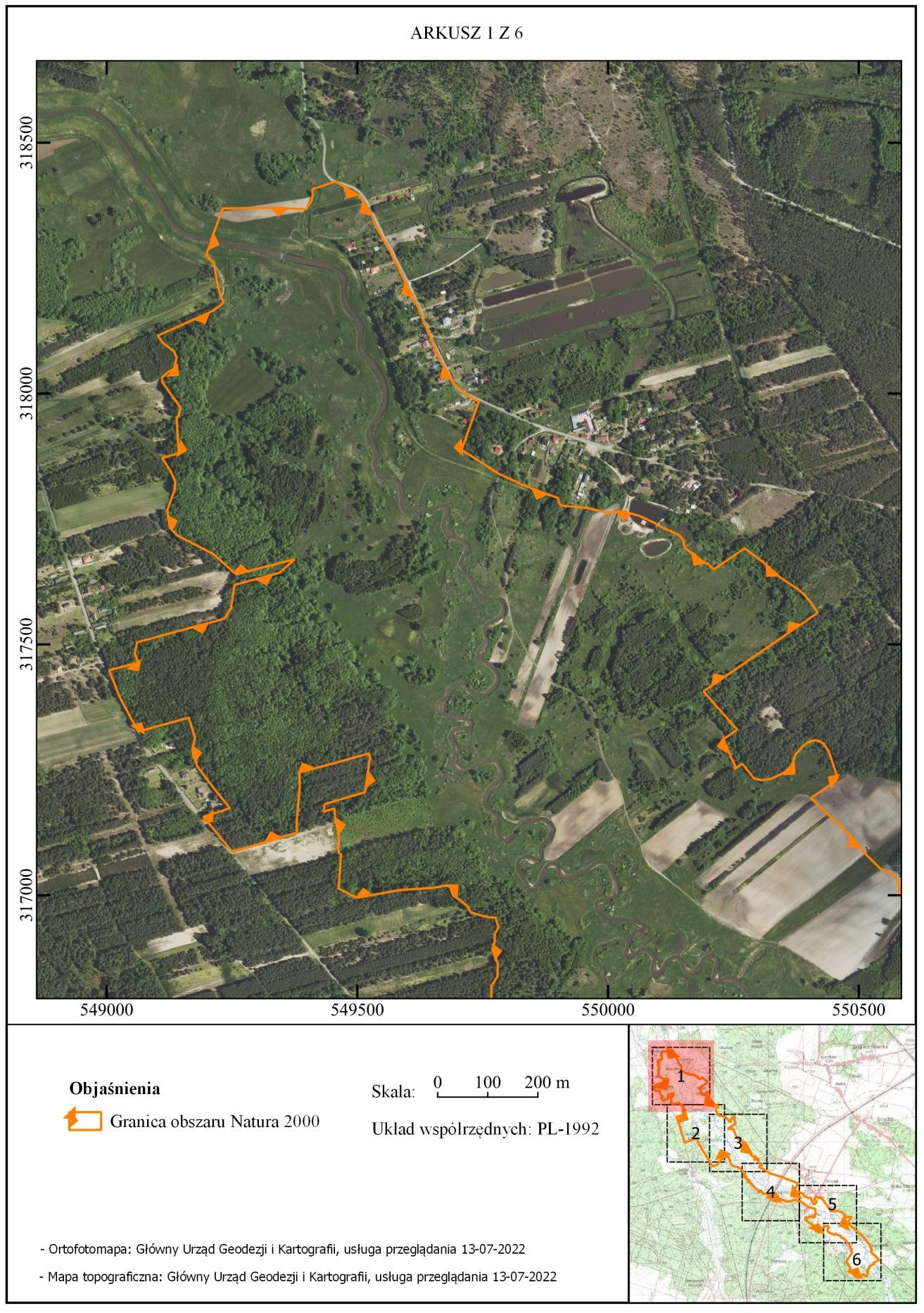 Id: 33ACA5C3-5AA4-4168-A44F-46C86C1948F1. Podpisany	Strona 8 z 69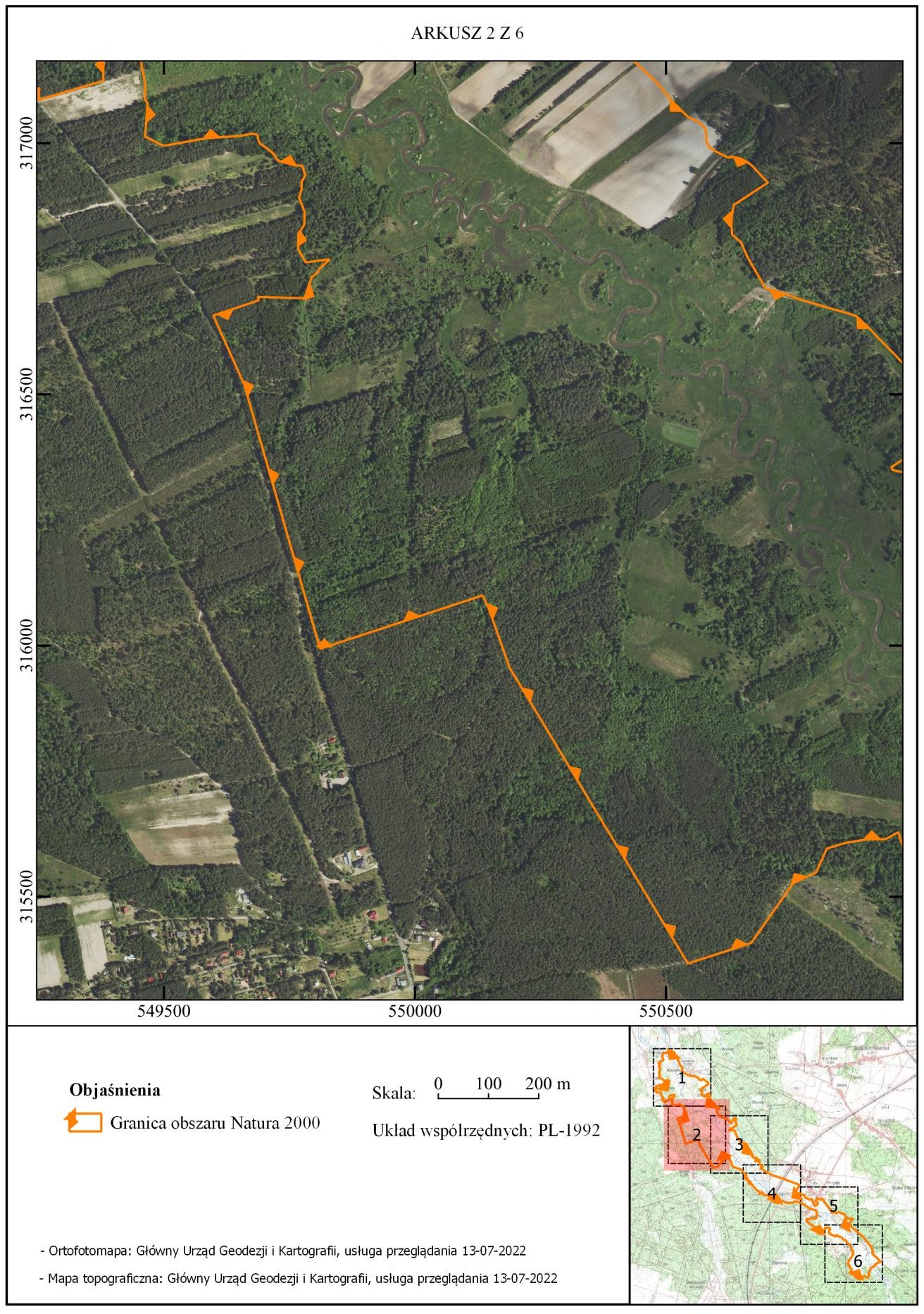 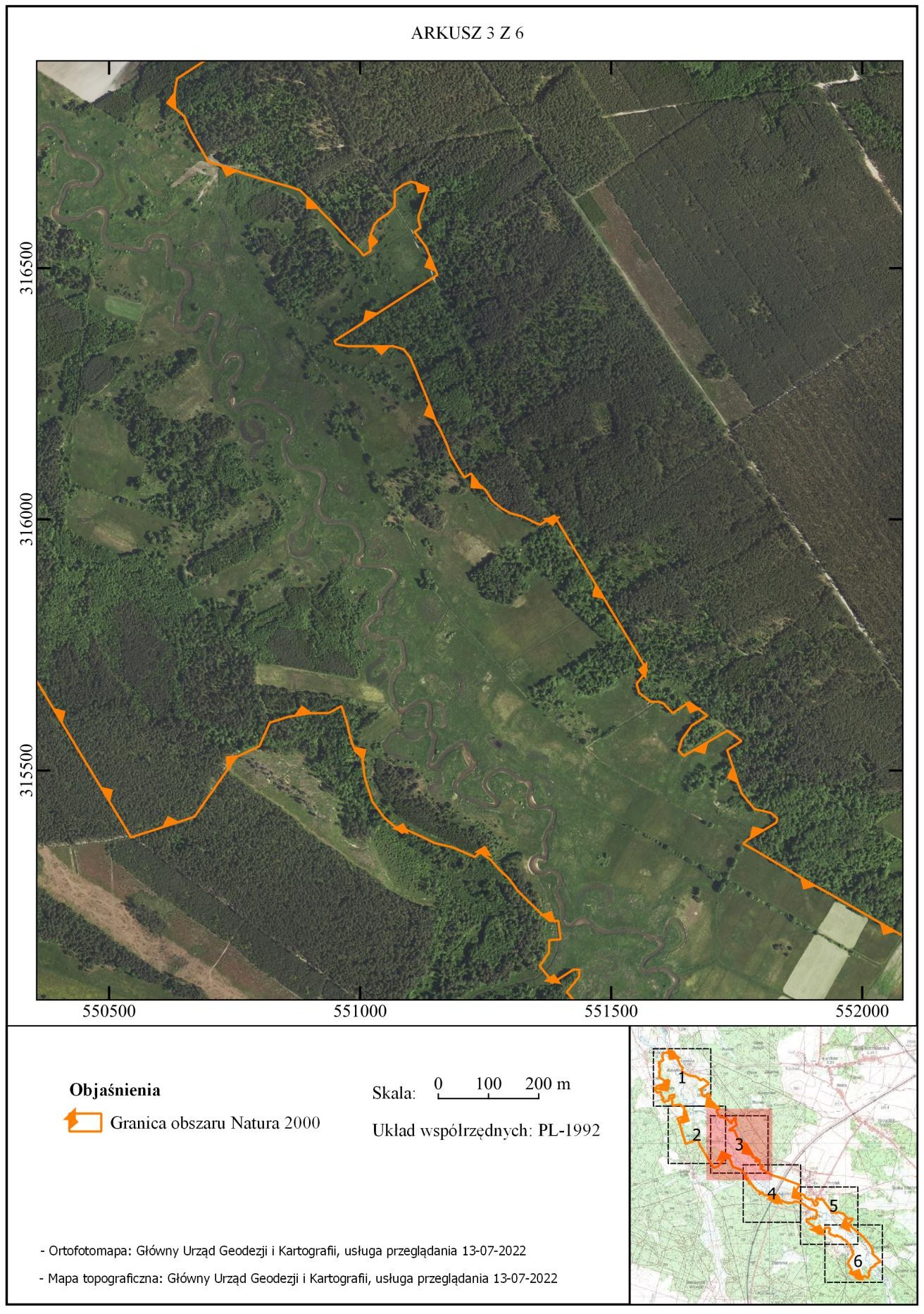 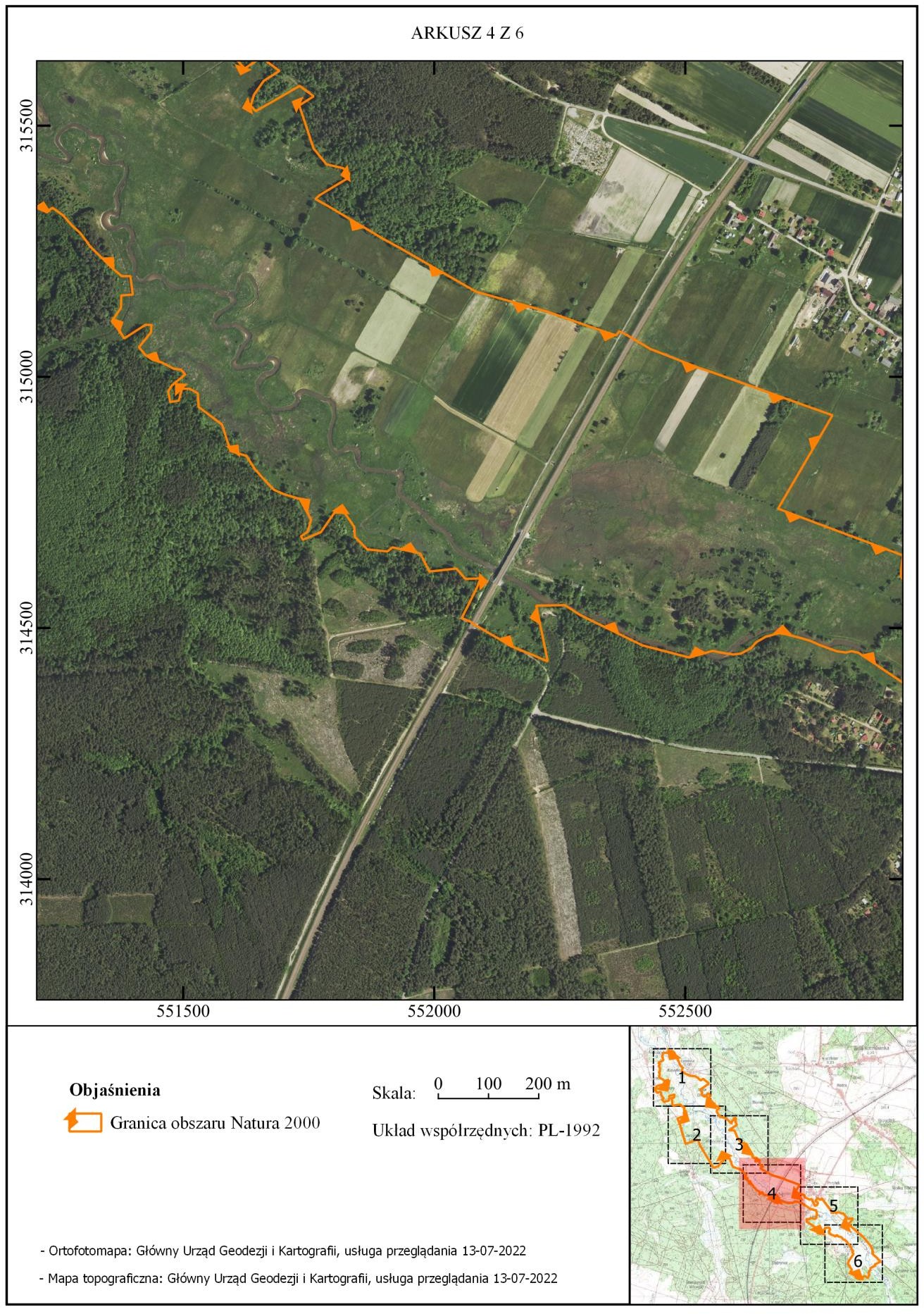 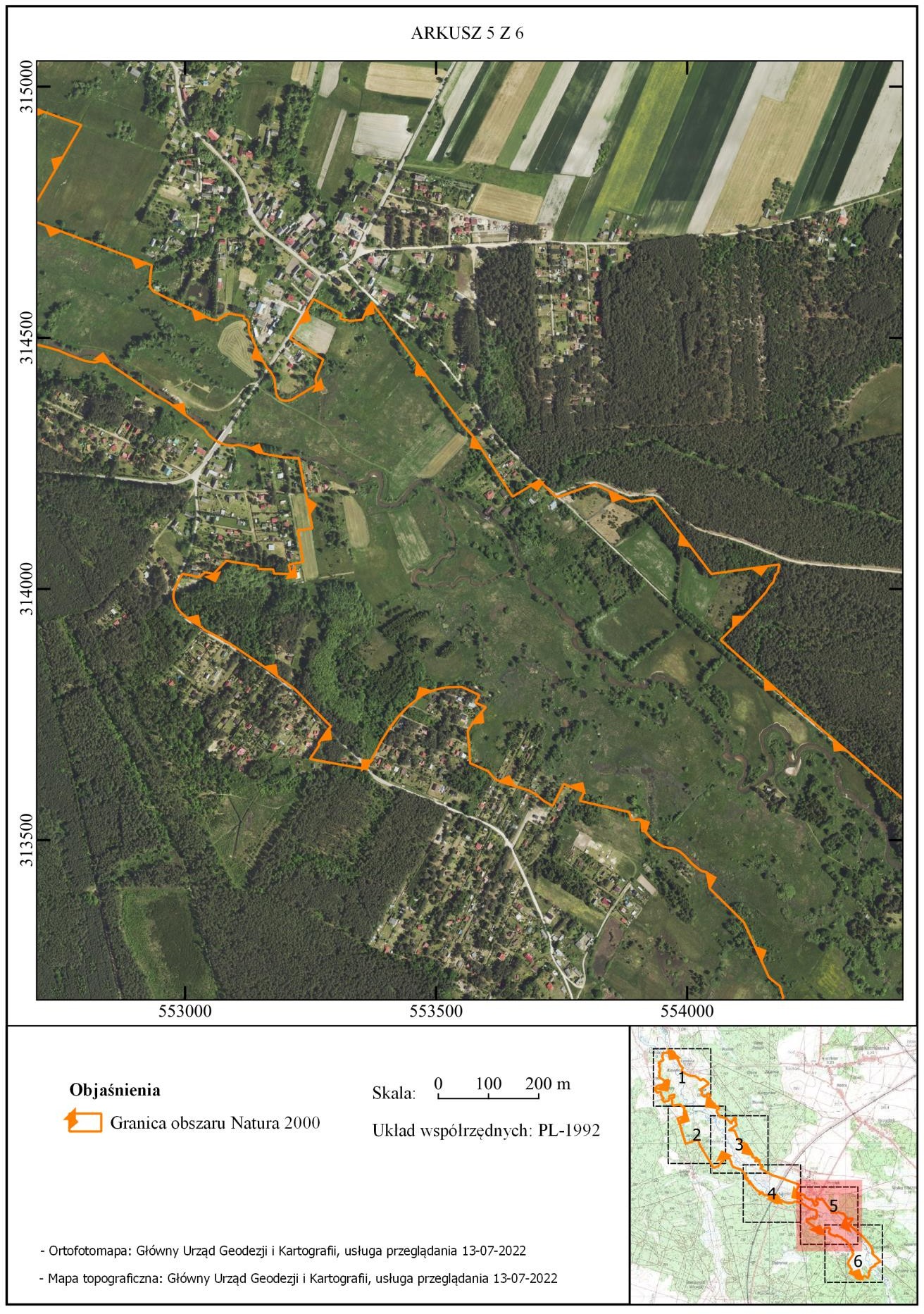 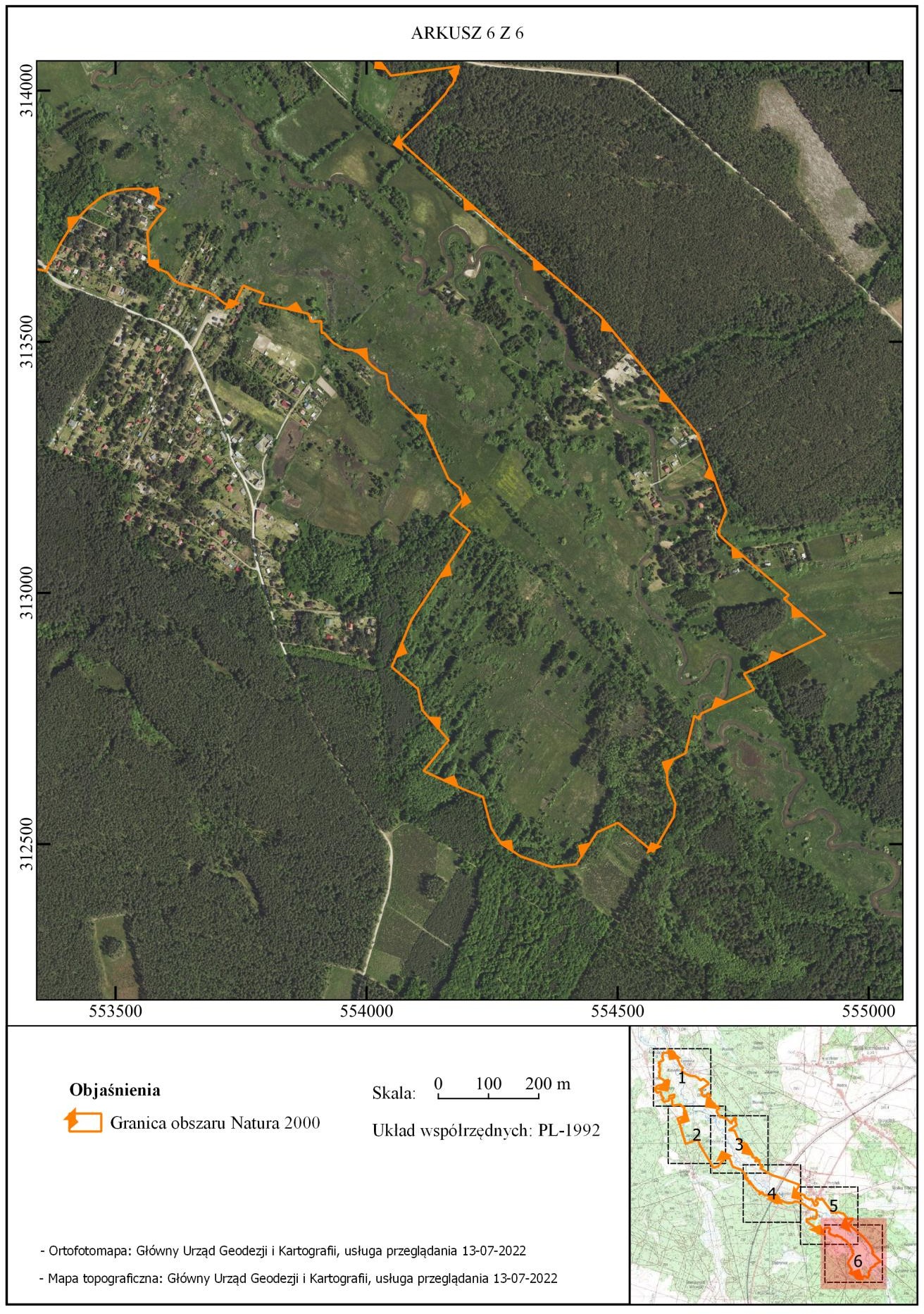 Załącznik nr 3do zarządzenia Regionalnego Dyrektora Ochrony Środowiska w Katowicach z dnia 9 lutego 2023 r.Identyfikacja istniejących i potencjalnych zagrożeń dla zachowania właściwego stanu ochrony siedlisk przyrodniczych oraz gatunków roślin i zwierząt i ich siedlisk będących przedmiotami ochronyZałącznik nr 4do zarządzenia Regionalnego Dyrektora Ochrony Środowiska w Katowicach z dnia 9 lutego 2023 r.Cele działań ochronnychParametry/wskaźniki stanu ochrony, odrębne dla każdego siedliska lub gatunku, zostały oparte na podstawie wskaźników stanu zachowania zawartych w metodyce monitoringu, o którym mowa w art. 112 ust. 2 ustawy o ochronie przyrody, i raportów, o których mowa w art. 38 tej. ustawy.Wartości parametrów i wskaźników określone zostały w trójstopniowej skali FV (stan właściwy), U1(stan niezadawalający), U2 (stan zły) zgodnie z metodyką stosowaną w ramach państwowego monitoringu środowiska, o którym mowa w art. 112 ust. 2 ustawy o ochronie przyrody.Stanowiska o których mowa w kolumnie cele działań ochronnych podane zostały zgodnie z numeracją stanowisk monitoringowych wskazanychw załączniku nr 5, działania nr 1 (Działania dotyczące monitoringu stanu przedmiotów ochrony oraz monitoringu realizacji celów działań ochronnych).Załącznik nr 5do zarządzenia Regionalnego Dyrektora Ochrony Środowiska w Katowicach z dnia 9 lutego 2023 r.Działania ochronne ze wskazaniem podmiotów odpowiedzialnych za ich wykonanie i obszarów ich wdrażaniaZałącznik nr 6do zarządzenia Regionalnego Dyrektora Ochrony Środowiska w Katowicach z dnia 9 lutego 2023 r.Wskazania do zmian w istniejących studiach uwarunkowań i kierunków zagospodarowania przestrzennego gmin: Koniecpol, Szczekociny, miejscowym planie zagospodarowania przestrzennego gminy Lelów, dotyczące eliminacji lub ograniczenia zagrożeń wewnętrznych lub zewnętrznych, niezbędne dla utrzymania lub odtworzenia właściwego stanu ochrony siedlisk przyrodniczych oraz gatunków roślin i zwierząt, dla których ochrony wyznaczono obszar Natura 2000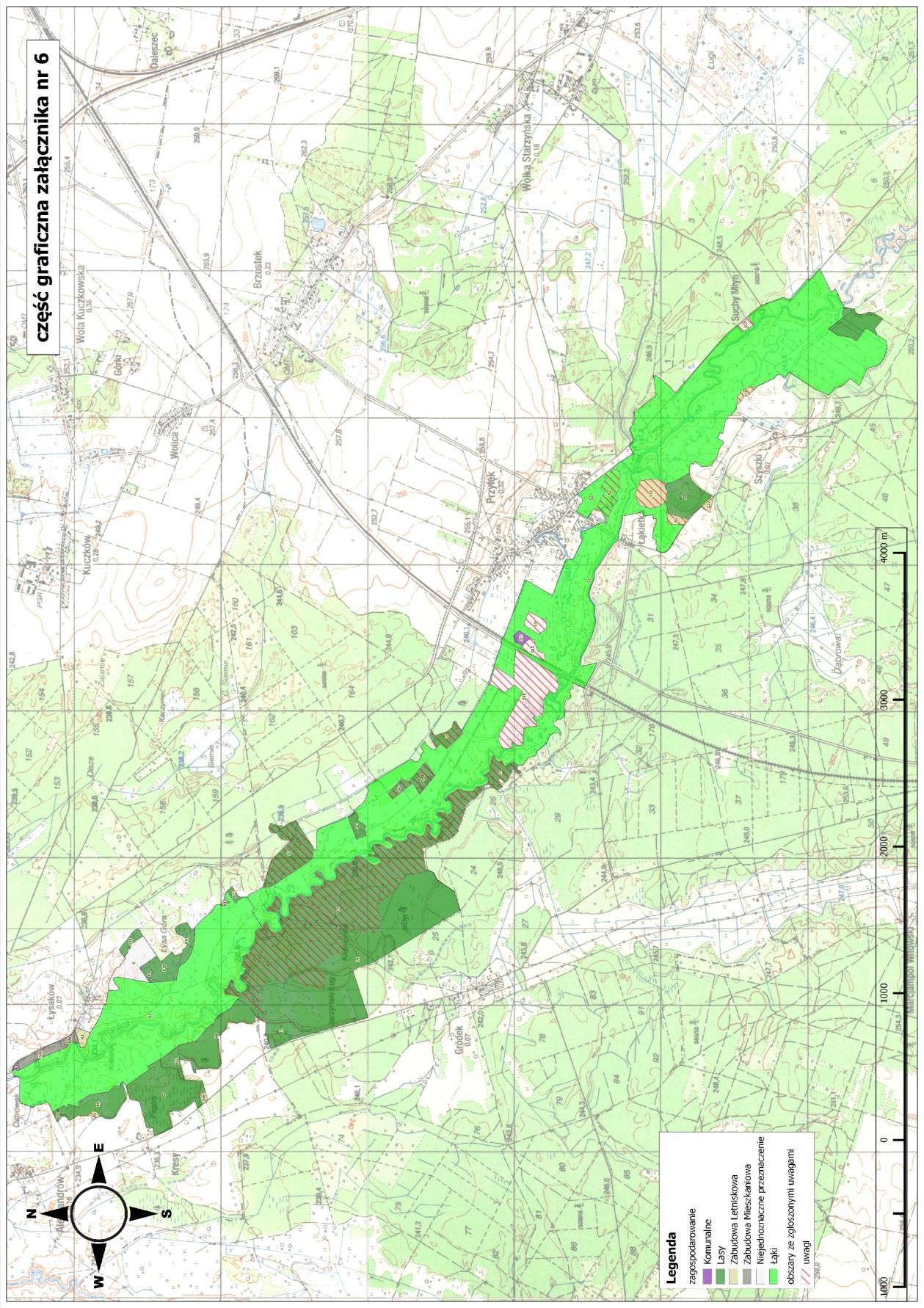 UZASADNIENIEdo Zarządzenia Regionalnego Dyrektora Ochrony Środowiska w Katowicach z dnia 9 lutego 2023 r. w sprawie ustanowienia planu zadań ochronnych dla obszaru Natura 2000 Suchy Młyn PLH240016.I Uzasadnienie merytoryczneZgodnie z art. 28 ustawy z 16 kwietnia 2004 r. o ochronie przyrody (Dz. U. z 2022 r. poz. 916 z późn. zm.) dla obszaru Natura 2000 regionalny dyrektor ochrony środowiska ustanawia, w drodze aktu prawa miejscowego, w formie zarządzenia, plan zadań ochronnych, kierując się koniecznością utrzymaniai przywracania właściwego stanu ochrony siedlisk przyrodniczych oraz gatunków roślin i zwierząt dla których ochrony utworzono obszar Natura 2000.Decyzją Komisji Europejskiej 2009/93/WE z dnia 12 grudnia 2008 r. obszar Suchy Młyn PLH240016 został zatwierdzony jako obszar mający znaczenie dla Wspólnoty, a wyznaczony jako specjalny obszar ochrony siedlisk Rozporządzeniem Ministra Środowiska z dnia 29 sierpnia 2018 r. w sprawie specjalnego obszaru ochrony siedlisk Suchy Młyn (PLH240016) (Dz. U. z 2018 r., poz. 1910).Zgodnie ze Standardowym Formularzem Danych opracowanym w maju 2001 r. (zaktualizowanym w marcu 2022 r.) obszar Natura 2000 Suchy Młyn PLH240016 został wyznaczony dla ochrony:górskich i niżowych muraw bliźniczkowych (Nardion-płaty bogate florystycznie) (kod: 6230),zmiennowilgotnych łąk trzęślicowych (Molinion) (kod: 6410),niżowych i górskich świeżych łąk użytkowanych ekstensywnie (Arrhenatherion elatioris) (kod: 6510),łęgów wierzbowych, topolowych, olszowych i jesionowych (Salicetum albo-fragilis, Populetum albae, Alnenion glutinoso-incanae) i olsów źródliskowych (kod: 91E0),orazjęzyczki syberyjskiej Ligularia sibirica (kod: 1758),minoga strumieniowego Lampetra planeri (kod: 1096),głowacza białopłetwego Cottus gobio (kod: 1163),wydry Lutra lutra (kod: 1355).Dla ww. obszaru ustanowiono plan zadań ochronnych [Zarządzenie nr 32/2012 Regionalnego Dyrektora Ochrony Środowiska w Katowicach z dnia 24 grudnia 2012 r. w sprawie ustanowienia planu zadań ochronnych dla obszaru Natura 2000 Suchy MłynPLH240016 zmienione zarządzeniem Regionalnego Dyrektora Ochrony Środowiska w Katowicach z dnia 6 sierpnia 2015 r. o zmianie zarządzenia w sprawie ustanowienia planu zadań ochronnych dla obszaru Natura 2000 Suchy Młyn PLH240016) https://www.gov.pl/web/rdos-katowice/specjalny-obszar-ochrony-siedlisk]. W związku z faktem, że okres obowiązywania ww. planu zadań ochronnych dla przedmiotowego obszaru zakończył się 8.01.2023 r., konieczne jest sporządzenie kolejnego dokumentu.Projekt zarządzenia w sprawie ustanowienia planu zadań ochronnych dla obszaru Natura 2000 Suchy Młyn PLH240016 został przygotowany zgodnie z art. 28 ustawy z dnia 16 kwietnia 2004 r. o ochronie przyrody oraz Rozporządzeniem Ministra Środowiska z dnia 17 lutego 2010 r. w sprawie sporządzania planu zadań ochronnych dla obszaru Natura 2000 (Dz. U. z 2010 r. Nr 34 poz. 186 z późn. zm.).Ponieważ w granicach obszaru Natura 2000 Suchy Młyn PLH240016 nie ma krajowych form ochrony przyrody, dla których ustanowiono plan ochrony uwzględniający zakres, o którym mowa w art. 28 ust. 10, nie zachodzą przesłanki do wyłączenia całości lub części obszaru Natura 2000 ze sporządzania planu zadań ochronnych, określone w art. 28 ust. 11 pkt 2 i 3 ustawy o ochronie przyrody.Obszar leży w granicach administracyjnych Państwowego Gospodarstwa Leśnego Lasów Państwowych Nadleśnictwa Koniecpol, dla którego plan urządzenia lasu nie zawiera zakresu, o którym mowa w art. 28 ust. 10 ustawy z dnia 16 kwietnia 2004 r. o ochronie przyrody. W związku z tym nie może mieć zastosowania przepis art. 28 ust. 11 pkt 3a ustawy o ochronie przyrody.Plan zadań ochronnych będący przedmiotem niniejszego zarządzenia, został przygotowanyz uwzględnieniem zapisów Standardowego Formularza Danych dla przedmiotowego obszaru oraz wszystkich dostępnych danych i materiałów, a w szczególności opracowania:Rykowska Z. i in. 2015. Badania populacyjne wydry w celu określenia liczebności i struktury wiekowej populacji oraz warunków zachowania. IMPROEKO Sp. z o.o.;Wziątek B. 2015. Weryfikacja występowania gatunków: minóg strumieniowy i głowacz białopłetwy w obszarze Natura 2000 Suchy Młyn mająca na celu rozpoznanie faktycznego stanu populacji i ich siedlisk, zagrożeń, zaleceń odnośnie do działań ochronnych, zakresy monitoringu;Niedźwiedzki P. 2017 Raport z monitoringu realizacji działań ochronnych w ramach działania pn.„Reintrodukcja języczki syberyjskiej na historyczne stanowisko – etap pierwszy”;Rucińska A. i in. 2018 Działania wynikające z planu zadań ochronnych dla obszaru Natura 2000 Suchy Młyn PLH240016. Badania genetyczne języczki syberyjskiej. PAN OB CZRB;Klich S. 2019 Ekspertyza na potrzeby uzupełnienia stanu wiedzy dla przedmiotów ochrony na obszarze Natura 2000 Suchy Młyn PLH240016. 91E0 Łęgi wierzbowe, topolowe, olszowei jesionowe (Salicetum albo-fragilis, Populetum albae, Alnenion glutinoso-incanae) i olsyźródliskowe. Firma usługowa ECO-HELP;Kulpiński K. Tyc A. 2021 Działania ochrony czynnej wraz z monitoringiem na siedliskach nieleśnych w obszarze Natura 2000 Suchy Młyn PLH240016. Monitoring przedmiotów ochrony – siedliska;Klich M. 2021 Działania ochrony czynnej wraz z monitoringiem na siedliskach nieleśnychw obszarze Natura 2000 Suchy Młyn PLH240016. Monitoring przedmiotów ochrony – gatunki;GIOŚ 2009-2021 Wyniki monitoringu PMŚ dotyczące gatunku 1758 języczka syberyjska;Klich M. 2022 Monitoring/uzupełnienie stanu wiedzy o przedmiotach ochrony w obszarze Natura 2000 Suchy Młyn PLH240016 (minogi/ryby).Zapisy planu zadań ochronnych sformułowano z uwzględnieniem następujących ustaleń dotyczących stanu ochrony siedliska przyrodniczych oraz gatunków i ich siedlisk, dokonanych na podstawie dostępnych danych, w tym ww. opracowań.Potwierdzono występowanie w stanie kwalifikującym do uznania za przedmioty ochrony w obszarze Natura 2000:górskich i niżowych muraw bliźniczkowych (Nardion-płaty bogate florystycznie) (kod: 6230),niżowych i górskich świeżych łąk użytkowanych ekstensywnie (Arrhenatherion elatioris) (kod: 6510),łęgów wierzbowych, topolowych, olszowych i jesionowych (Salicetum albo-fragilis, Populetum albae, Alnenion glutinoso-incanae) i olsów źródliskowych (kod: 91E0),orazjęzyczki syberyjskiej Ligularia sibirica (kod: 1758),minoga strumieniowego Lampetra planeri (kod: 1096),głowacza białopłetwego Cottus gobio (kod: 1163),wydry Lutra lutra (kod: 1355).W momencie wyznaczania obszaru Natura 2000 Suchy Młyn siedlisko 6410 nie było wykazywane jako przedmiot ochrony ani nawet jako siedlisko, którego reprezentatywności oceniana była na D.W 2011 r. w toku prac nad planem zadań ochronnych dla obszaru Suchy Młyn PLH240016, dokonano weryfikacji przedmiotów ochrony, w wyniku której sformułowano wniosek o zamianę granic i SFD m.in. poprzez dodanie nowego przedmiotu ochrony - siedliska 6410. Wniosek ten przekazano do Generalnej Dyrekcji Ochrony Środowiska pismem nr WPN.082.10.1.2011.ID z 11 kwietnia 2011 r. Podstawą do wystosowania tego wniosku było opracowanie pn.: Waloryzacja przyrodnicza doliny rzeki Pilicy na odcinku od Szczekocin do granic województwa śląskiego z wyłączeniem uregulowanego fragmentu w obrębie miejscowości Koniecpol, wraz z aneksem autorstwa Przemyski A. i in. 2010. Usługi ekologiczne.Opracowanie to zostało sporządzone na dużym poziomie ogólności i nie zawierało uzasadnień przemawiających jednoznacznie za uznaniem siedliska za przedmiot ochrony. Podstawą uznania siedliska za przedmiot ochrony stało się więc opracowanie, które nie zawierało pełnej wiedzy dotyczącej siedliska, było niepełną inwentaryzacją. Prace te prowadzone były w okresie kształtowania się metodyk oceny stanu siedlisk, przed publikacją oficjalnej metodyki stosowanej przez GIOŚ obecnie. Praca ta nie zawiera w związku z tym ocen płatów siedlisk. Zatem nastąpił pierwotny błąd naukowy.Opracowanie z 2015 r. pn.: Monitoring siedliska zmiennowilgotne łąki trzęślicowe 6410 (Molinion) oraz górskie i niżowe murawy bliźniczkowe 6230 (Nardion – płaty bogate florystycznie), w sezoniewegetacyjnym 2015 roku w obszarze Natura 2000 Suchy Młyn również aktorstwa Alojzego Przemyskiego potwierdziło błąd w podejściu uznania siedliska 6410 jako przedmiotu ochrony. Opis siedliska z 2015 r. wskazuje, że większość obszaru wyznaczonego w 2010 r. płatu nie stanowiła siedliska. Wskazana lokalizacja w starym zakolu starorzecza zdominowana była przez gatunki obce dla siedliska, jednak typowe dla siedlisk bagiennych – co jest zgodne z lokalizacją, tj. wypłyconym i zarastającym starorzeczem. Ich obecność jest prawdopodobnie stanem pierwotnym tej powierzchni, stanowiąc konsekwencję wcześniejszych etapów sukcesji. Nawet w przypadku intensywnej gospodarki kośnej, skutkowałoby to wykształceniem łąki wilgotnej Calthion (nie stanowi siedliska przyrodniczego), a nie łąki trzęślicowej Molinion. Wskazuje na to również stwierdzona w 2021 r. lokalizacja płatu siedliska 6410 – zajmuje on skraj wspomnianego starorzecza, jednak położony powyżej dna, na zboczach (niewielkie nachylenie terenu często występuje w płatach siedliska). Zatem należy uznać, że stwierdzona w 2021 r. lokalizacja i przybliżona powierzchnia płatu jest stanem pierwotnym, występującym na tym terenie również w 2010 r. i 2015 r.Zaktualizowana powierzchnia tego siedliska wykazana w obszarze jest sumą powierzchni płatu z centralnej części obszaru poddany monitoringowi w 2015 r. i 2021 r. oraz płatu stanowiącego historyczne stanowisko języczki syberyjskiej. Płat stanowiący historyczne stanowisko języczki syberyjskiej zajmuje większą powierzchnię niż płat objęty monitoringiem. Jego zasięg został zaktualizowany w oparciu ortofotomapę, wyłączając rowy i ich sąsiedztwo, kępy drzew i wysokie byliny. Był on monitorowany w 2017 r. na potrzeby realizacji projektu związanego z języczką syberyjską pod kątem efektów działań tj. czy w wyniku koszenia zostało uruchomione kiełkowanie gatunku z banku nasion w glebie. Stwierdzono na nim obecność dodatkowego gatunku typowego dla siedliska 6410 – olszewnika kminkolistnego Selinum carvifolia.Występuje w nim ponadto trzęślica modra Molinia coerulea, oraz silnie związany z siedliskiem 6410 (nie zaliczany jednak do gatunków charakterystycznych i wyróżniających związku Molinion) kwiściąg lekarski Sanguisorba officinalis. Dwa ostatnie gatunki stwierdzono też jednak w płacie objętym monitoringiem. W płacie tym nie prowadzono monitoringu pod kątem siedliska 6410, opis jego zawarty w opracowaniu z 2017r. wskazuje jednak, że jego stan nie jest wyraźnie lepszy od płatu objętego monitoringiem. Cechuje się stosunkowo małą liczbą gatunków typowych i dominacją traw, w tym zaliczanego do gatunków ekspansywnych śmiałka darniowego Deschampisa caespitosa. Liczne są gatunki typowe dla łąk wilgotnych, np. knieć błotna Caltha palustris, ostrożeń łąkowy Cirsium rivulare, rdest wężownik Polygonum bistorta, niezapominajka błotna Myosotis palustris, sitowie leśne Scirpus sylvaticus. Duża część powierzchni zajęta jest prawdopodobnie przez płaty przejściowe do tego zbiorowiska, lub też nawet łąki wilgotne. Płat ten w przeszłości w dużej mierze zajęty był przez zakrzaczenia, złożone głównie z wierzb. Zostały one w dużej mierze usunięte w ramach działań ochrony czynnej (wynikające z pzo działania mające na celu reintrodukcję języczki syberyjskiej na historyczne stanowisko), jednak wykazywały tendencję do regeneracji.Analiza danych zawartych w opracowaniu z 2017 r. oraz wyników monitoringu z 2021 r. (zlecone przez RDOŚ w Katowicach) wskazuje, że siedlisko 6410 występuje w obszarze w bardzo zubożonej, kadłubowej formie. Pozbawione jest większości gatunków typowych, a spośród stwierdzonych w obszarze najczęstsza jest trzęślica modra Molinia coerulea. Należy jednak zaznaczyć, że jest to gatunek szeroko rozprzestrzeniony w różnych typach zbiorowisk roślinnych wiązanych ze zmiennym poziomem wody, w tym przesuszonych torfowiskach i borach bagiennych. Jego znaczny udział, a zwłaszcza dominacja, występuje w najuboższych formach siedliska, a często jest przejawem jego degeneracji. Siedlisko występuje ponadto na bardzo małych powierzchniach i jest niezbyt dobrze zachowane. Podawanie z obszaru w przeszłości większych i lepiej wykształconych płatów siedliska należy traktować jako pierwotny błąd naukowy podobnie jak nadanie mu statusu przedmiotu ochrony.Wystąpiono do GDOŚ wnioskiem o zmianę SDF w zakresie usunięcia siedliska z listy przedmiotów ochrony. Wniosek objął również propozycję dodania do listy przedmiotów ochrony gatunku minóg ukraiński na podstawie opracowania z 2021 r. Gatunek zostanie uwidoczniony w SDF obszaru po nowelizacji rozporządzenia Ministra Środowiska z dnia 29 sierpnia 2018 r. w sprawie specjalnego obszaru ochrony siedlisk Suchy Młyn.Mając na względzie uwarunkowania formalne i merytoryczne w Planie Zadań Ochronnych wskazano zidentyfikowane podczas prac nad planem:Zagrożenia dla zachowania właściwego stanu ochrony przedmiotów ochrony określono na podstawie faktycznego stanu siedlisk przyrodniczych oraz gatunków i ich siedlisk w oparciu o wyniki monitoringu lub uzupełnienia stanu wiedzy, które powstały w trakcie obowiązywania zakończonego pzo jako wypełnienie działań ochronnych w tym zakresie. Zostały one zweryfikowane i uaktualnione. Podczasanalizy czynników powodujących lub mogących stanowić potencjalne zagrożenie dla zachowania siedlisk przyrodniczych oraz gatunków i ich siedlisk we właściwym stanie ochrony, zidentyfikowano zagrożenia istniejące i potencjalne. Nasilanie się wskazanych w zarządzeniu (zał. 3 do zarządzenia) czynników może przyczynić się do pogorszenia stanu ochrony gatunków i ich siedlisk w obszarze Natura 2000.Odnośnie do siedlisk:6230 Górskie i niżowe murawy bliźniczkowe (Nardion-płaty bogate florystycznie), jakozagrożenia istniejące wskazano:A04.03 Zarzucenie pasterstwa, brak wypasu. Całkowite zarzucenie wypasu – płaty ulegają intensywnej sukcesji;I01 Obce gatunki inwazyjne. Na obu stanowiskach siedliska w obszarze niezbyt licznie występuje nawłoć kanadyjska Solidago canadensis;I02 Problematyczne gatunki rodzime. Liczne gatunki ekspansywne, z dużym pokryciem: trzcinnik piaskowy, śmiałek darniowy, mietlica zwyczajna, kostrzewa czerwona, borówka czernica, borówka brusznica, pięciornik gęsi, jeżyny.W odniesieniu do siedliska jako zagrożenie potencjalne wskazano:A11 Inne rodzaje praktyk rolniczych, nie wymienione powyżej. W obszarze obserwowane są praktyki pozostawiania pod drzewami bel siana, pochodzących z sąsiednich łąki. Potencjalnie, w przypadku niewykorzystania ich jako paszy dla zwierząt, ich pozostawienie ograniczy rozwój darni, a rozkładając się mogą sprzyjać eutrofizacji.6410 Zmiennowilgotne łąki trzęślicowe (Molinion) Nie określono zagrożeń. W wyniku badańprzeprowadzonych w 2021 r., reprezentatywność siedliska określono na poziomie „D” (nieznacząca).6510 Niżowe i górskie świeże łąki użytkowane ekstensywnie (Arrhenatherion elatioris), jakozagrożenia istniejące wskazano:A02.01 Intensyfikacja rolnictwa. Przeorywanie i podsiewanie płatów siedliska pastewnymi gatunkami traw. Skutkuje w najlepszym razie istotnym pogorszeniem stanu siedliska na powierzchni, której dotyczyły działania.A02.03 Usuwanie trawy pod grunty orne. Zaorywanie płatów siedliska w celu przekształcenia w grunty orne (uprawy zbóż). W obszarze pomiędzy płatami siedliska stwierdzano grunty orne, przede wszystkim z uprawami żyta.A03.03 Zaniechanie / brak koszenia. Zaniechanie koszenia na niewielkim fragmencie płatu siedliska – efektem jest duże pokrycie ekspansywnego trzcinnika piaskowego oraz krzewiastych wierzbI01 Obce gatunki inwazyjne. Występowanie nawłoci kanadyjskiej Solidago canadensis w płatach siedliska. Ekstensywne koszenie, obserwowane w obszarze, ogranicza rozwój drzew i krzewów (K02.01 zmiana składu gatunkowego (sukcesja)) oraz gatunków ekspansywnych (I02 problematyczne gatunki rodzime) i inwazyjnych (I01 obce gatunki inwazyjne) na niemal całej powierzchni siedliska w obszarze. Gatunki ekspansywne i inwazyjne mogą stanowić istotne zagrożenie w przypadku zaniechania koszenia.I02 Problematyczne gatunki rodzime. Występowanie gatunków ekspansywnych, w tym trzcinnika piaskowego. Ekstensywne koszenie, obserwowane w obszarze, ogranicza rozwój drzew i krzewów (K02.01 zmiana składu gatunkowego (sukcesja)) oraz gatunków ekspansywnych (I02 problematyczne gatunki rodzime) i inwazyjnych (I01 obce gatunki inwazyjne) na niemal całej powierzchni siedliska w obszarze. Gatunki ekspansywne i inwazyjne mogą stanowić istotne zagrożenie w przypadku zaniechania koszenia.K02.01 Zmiana składu gatunkowego (sukcesja). Nieliczne drzewa i krzewy niewielkich rozmiarów – ich rozwój jest skutecznie powstrzymywany przez koszenie. Ponadto krzewy i drzewa (głównie wierzby) nad rowami, wkraczające na skraj płatów siedliska. Jedynie na części jednego ze stanowisk istotna ekspansja w płacie siedliska. Ekstensywne koszenie, obserwowane w obszarze, ogranicza rozwój drzew i krzewów (K02.01 zmiana składu gatunkowego (sukcesja)) oraz gatunków ekspansywnych (I02 problematyczne gatunki rodzime) i inwazyjnych (I01 obce gatunki inwazyjne) na niemal całej powierzchni siedliska w obszarze.W odniesieniu do siedliska nie stwierdzono prawdopodobnych zagrożeń potencjalnych.91E0 Łęgi wierzbowe, topolowe, olszowe i jesionowe (Salicetum albo-fragilis, Populetum albae, Alnenion glutinoso-incanae) i olsy źródliskowe, jako zagrożenia istniejące wskazano:B02.04 Usuwanie martwych i umierających drzew. W płatach siedliska stwierdzono bardzo małą ilość martwego drewna, co może być spowodowane wiekiem drzewostanu i usuwaniem w przeszłości posuszu. Mała ilość martwego drewna w lesie oznacza małą powierzchnię siedliska dla organizmów ksylobiontycznych, które do egzystencji potrzebują martwego drewna. Są to organizmy pełniące istotne funkcje w procesie rozkładu drewna i w procesie glebotwórczymI01 Obce gatunki inwazyjne. Na jednym z 5 stanowisk stwierdzono występowanie kępy rdestowca ostrokończystego Reynoutria japonica. Istnieje ryzyko zwiększenia powierzchni zajmowanej przez ten gatunek. Na innym z 5 stanowisk nielicznie występuje obcy gatunek szczawik żółty Oxalix fontana. obecnie nie stwarza zagrożenia dla siedliska.Jako zagrożenia potencjalne uznano:G05.07 Niewłaściwie realizowane działania ochronne lub ich brak. Brak działań ochronnych może spowodować pogorszenie się stanu siedliska, np. dalsze usuwanie martwego drewna zmniejszy jego ilość, która już jest niewystarczająca.B02.02 Wycinka lasu. Potencjalnie możliwa wycinka lasu. Wycinka lasu pozbawia siedlisko potencjalnego martwego drewna oraz powoduje zaburzenia w strukturze zbiorowiska.Odnośnie do gatunku roślin: 1758 Języczka syberyjska (Ligularia sibirica), jako zagrożenia istniejące wskazano:K02.01 Zmiana składu gatunkowego (sukcesja). Obserwowana na stanowisku sukcesja wynikającaz rozwoju drzew, krzewów, a także runa zielnego (szczególną ekspansję wykazuje trzcina oraz wysokie turzyce) powoduje wzrost jego zacienienia.W odniesieniu do gatunku stwierdzono zagrożenia potencjalne:K01.03 Wyschnięcie oraz K01.04 Zatopienie. Stanowisko z jednej strony jest wrażliwe na spadek poziomu wód gruntowych co może prowadzić do jego wyschnięcia, a z drugiej strony jest wrażliwe na nadmierne, stałe podtopienie gruntu na skutek działalności bobrów co może prowadzić do jego zalania, a w konsekwencji do zaniku stanowiska.F04.01 Plądrowanie stanowisk roślin. Zagrożeniem potencjalnie rzutującym na stan populacji tego gatunku jest fizyczne niszczenie osobników poprzez wydeptywanie i zrywanie okazów oraz działalność dzików.Odnośnie do gatunków zwierząt:1163 Głowacz białopłetwy (Cottus gobio), 1096 Minóg strumieniowy (Lampetra planeri), jakozagrożenia istniejące wskazano:H.01. Zanieczyszczenia wód. Woda na stanowiskach ma obniżoną przejrzystość i cechuje się dużym przewodnictwem. Geneza tych zanieczyszczeń jest trudna do ustalenia, wieloczynnikowa, pochodzi najprawdopodobniej w większości z poza obszaru.J03.02.01. Zmniejszenie migracji, bariery dla migracji. W odległości około 1 km poniżej obszaru w miejscowości Kuźnica Wąsowska usytuowany jest jaz, który uniemożliwia migrację gatunku z dolnych partii Pilicy do obszaru. Niedrożne piętrzenia usytuowane są również na dopływachwpadających do Pilicy w obszarze. Powodują utrzymanie tendencji do fragmentacji siedlisk i przeszkód dla swobodnego przepływu genów.Jako zagrożenia potencjalne uznano:H.01.05. Rozproszone zanieczyszczenia wód powierzchniowych z powodu działalności związanejz rolnictwem i leśnictwem. Powyżej badanych stanowisk mogą występować punktowe i okresowe zanieczyszczenia z pół i łąk (nawozy, środki ochrony roślin). Trudno oszacować prawdopodobieństwo i ewentualne skutki tych zagrożeń. Prowadzić jednak one mogą do spadku zawartości tlenu w wodzie, pogorszenia parametrów chemicznych wody, zwiększenia stężenia substancji szkodliwych dla organizmów żywych, a w konsekwencji chorób ryb, wzrostu śmiertelności, spadku potencjału rozrodczego i liczebności. Oddziaływania takie mogą wystąpić w przyszłości.H.01.08. Rozproszone zanieczyszczenia wód powierzchniowych z powodu ścieków z gospodarstw domowych; W obszarze i powyżej niego znajdują się gospodarstwa o nieuregulowanej gospodarce ściekowej. Skala i wpływ tego oddziaływania są trudne do oszacowania. W przyszłości może wzrosnąć rozproszona zabudowa z brakiem właściwej sieci sanitarnej. Doprowadzić to może do zanieczyszczenia wód rzeki, spadku zawartości tlenu w wodzie, zwiększeniu stężenia substancji szkodliwych dla organizmów żywych, a w konsekwencji chorób ryb, wzrostu śmiertelności, spadku potencjału rozrodczego i liczebności. Oddziaływania takie mogą wystąpić w przyszłości.J02.03 Regulowanie (prostowanie) koryt rzecznych i zmiana przebiegu koryt rzecznych; W przyszłości rzeka może być poddawana systematycznie zabiegom “utrzymaniowym” polegającym na remontowaniu bądź wykonywaniu nowych regulacji, głównie umocnień wzdłużnych brzegów. Prace takie przekształcają negatywnie siedliska gatunków. Oddziaływania takie mogą wystąpić w przyszłości. J02.05.05. Niewielkie projekty hydroenergetyczne, jazy; Wahania poziomu wody i redukcja przepływu spowodowane hydroenergetyką, małymi elektrowniami wodnymi (MEW-ami), jazami, progamii melioracjami rolniczymi powodują pogorszenie parametrów fizykochemicznych wody (zamulenie tarlisk, wzrost temperatury i spadek natlenienia wody), a także ograniczenie możliwości zasiedlania nowych stanowisk. Oddziaływania takie mogą wystąpić w przyszłości.1355 Wydra (Lutra lutra) W odniesieniu do gatunku nie stwierdzono prawdopodobnychzagrożeń istniejących. (X Brak zagrożeń i nacisków) Jako zagrożenia potencjalne uznano:E01.03 Urbanizacja, budownictwo, rozproszona zabudowa; Zabudowa brzegów działkamirekreacyjnymi. Możliwe płoszenie zwierząt.E03.01 Ubranizacja, pozbywanie się odpadów z gospodarstw domowych/obiektów rekreacyjnych; Spływ ścieków bezpośrednio do rzeki. Możliwe zanieczyszczenia wód i pogorszenie bazy pokarmowej. J02.03 Regulowanie koryt rzecznych i zmiana przebiegu koryta; Prostowanie, umacnianie brzegów oraz wycinanie drzew porastających brzegi. Możliwe zmniejszenie liczby kryjówek.Zagrożeniom przyporządkowano kody i opisy z Listy referencyjnej zagrożeń, presji i działań stanowiącej załącznik nr 5 obowiązującej Instrukcji wypełniania Standardowego Formularza Danych obszaru Natura 2000.Cele działań ochronnych dla przedmiotów ochrony określono mając na względzie potrzebę co najmniej utrzymania siedlisk przyrodniczych oraz gatunków i ich siedlisk w obszarze w tym referencyjny stan siedliska rozumiany poprzez, poprawę lub utrzymanie stanu poszczególnych wskaźnikówz uwzględnieniem naturalnych procesów, w oparciu o wyniki monitoringu lub uzupełnienia stanu wiedzy, które powstały w trakcie obowiązywania zakończonego jako wypełnienie działań ochronnych w tym zakresie. Zostały one zweryfikowane i uaktualnione (zał. 4 do zarządzenia).Odnośnie do siedlisk:6230 Górskie i niżowe murawy bliźniczkowe (Nardion-płaty bogate florystycznie) celem ochrony jest referencyjny stan siedliska rozumiany poprzez poprawę lub utrzymanie stanu poszczególnych wskaźników z uwzględnieniem naturalnych procesów, na które pośrednio mamy wpływ poprzez realizację działań ochronnych.Założono utrzymanie 0,8 ha powierzchni siedliska, z uwzględnieniem naturalnych procesów. Cel ten będzie trudny do osiągnięcia, gdyż jeden z dwóch płatów w obszarze znajduje się na działce należącej do gminy Szczekociny, a drugi płat na działce, na której dotychczas właściciele nie zgadzali się na możliwość realizacji działań ochronnych. Ponadto brak jest możliwości przewidzenia zasięgów płatów poszczególnych siedlisk w kolejnych sezonach wegetacyjnych ze względu na dynamikę procesów zachodzących w przyrodzie.Natomiast odnośnie do wskaźników parametru struktura i funkcje założono:Utrzymanie, w skali całego obszaru, oceny wskaźnika „Gatunki charakterystyczne” na poziomie 4–6 gatunków charakterystycznych i wyróżniających (U1);Poprawa oceny wskaźnika „Gatunki dominujące” na poziomie 30-50% pokrycia przez gatunek bliźniczki psiej trawki Nardus stricta lub obecnych 1-2 gatunków charakterystycznych dla rzędu Nardetalia o pokryciu >25% (U1) na co najmniej jednym z dwóch stanowisk w obszarze;Utrzymanie, w skali całego obszaru, oceny wskaźnika „Bogactwo gatunkowe” na poziomie>25 gatunków/25m2 (FV);Utrzymanie, w skali całego obszaru, oceny wskaźnika „Obce gatunki inwazyjne” na poziomie do 10% powierzchni siedliska pokrytych gatunkiem inwazyjnym (U1);Poprawa oceny wskaźnika „Rodzime gatunki ekspansywne roślin zielnych” na poziomie obecnych gatunków ekspansywnych o pokryciu 20-30% (U1) na co najmniej jednym z dwóch stanowisk w obszarze;Poprawa oceny wskaźnika „Ekspansja krzewów i podrostu drzew do poziomu pokrycia warstwy B <10–25% (w zależności od tego, jakie to gatunki) (FV) na co najmniej jednym z dwóch stanowisk w obszarze;Utrzymanie oceny wskaźnika „Eutrofizacja”, w skali całego obszaru, na poziomie braku oznak eutrofizacji (FV);Utrzymanie oceny wskaźnika „Struktura przestrzenna płatów siedliska” na poziomie, gdzie płaty siedliska są stosunkowo zwarte, zajmują większość powierzchni (U1) na co najmniej jednym z dwóch stanowisk w obszarze.W przypadku siedliska 6230 cel postawiony w zakończonym pzo to utrzymanie siedliska w obszarzełącznie na powierzchni nie mniejszej niż 0,85 ha, został tylko częściowo osiągnięty.Powierzchnia 0,85 ha stanowiła 85% całkowitej powierzchni siedliska stwierdzonego na etapie opracowywania pzo. W uzasadnieniu do pzo podkreślono, że procent powierzchni wynika z dynamiki procesów zachodzących w przyrodzie, a co za tym idzie braku możliwości przewidzenia zasięgów płatów poszczególnych siedlisk w kolejnych sezonach wegetacyjnych.Aktualna powierzchnia siedliska w obszarze to 0,8 ha, zgodnie z wynikami monitoringu z 2021 roku. W 2015 r. płat siedliska na jednym z dwóch stanowisk w obszarze był objęty wypasem,co utrzymywało na stosunkowo niskim poziomie zarówno udział gatunków ekspansywnych, jaki drzew i krzewów. Dla płatu tego nie planowano w związku z tym działań ochronnych. W przypadku płatu siedliska na drugim stanowisku w obszarze stwierdzono konieczność prowadzenia działań ochronnych w związku z obserwowanymi negatywnymi zmianami. Próbę realizacji tych działań podjęto w latach 2018-2019, jednak w obu przypadkach wyłonieni Wykonawcy odstąpili od podpisania umów. Brak działań ochronnych w przypadku obu płatów skutkuje ekspansją drzew i krzewów i ekspansywnych gatunków roślin zielnych. Efektem jest ustępowanie gatunków typowych, a także fragmentacja płatów siedliska i jego zanik. Powstrzymanie tego procesu wymaga prowadzenia wypasu poprzedzonego lub prowadzonego równolegle z usunięciem części krzewów i niewielkich drzew.Alternatywnie zamiast wypasu można wprowadzić koszenie (z dopuszczeniem mechanicznego) nie rzadziej niż raz na 3 lata na przełomie sierpnia i września (od 15 sierpnia do 15 września) i wywiezienie biomasy. Realizacja działań prawdopodobnie będzie znacznie utrudniona również w przyszłościw związku z występowaniem płatów siedliska na gruntach prywatnych i brakiem możliwości narzucenia realizacji działań właścicielom. W latach 2024-2025 RDOŚ w Katowicach planuje ponownie podąć próbę realizacji działań ochronnych. Najprawdopodobniej powierzchnia siedliska w obszarze spadanie.2.1.2.6410 Zmiennowilgotne łąki trzęślicowe (Molinion) Nie określono celów działań ochronnych.W wyniku badań przeprowadzonych w 2021 r., reprezentatywność siedliska określono na poziomie „D”(nieznacząca).W przypadku siedliska 6410 cel postawiony zakończonym pzo to utrzymanie siedliska w obszarzełącznie na powierzchni nie mniejszej niż 1,28 ha, został tylko częściowo osiągnięty.Powierzchnia 1,28 ha stanowiła 85% całkowitej powierzchni siedliska stwierdzonego na etapie opracowywania pzo. W uzasadnieniu do pzo podkreślono, że procent powierzchni wynika z dynamiki procesów zachodzących w przyrodzie, a co za tym idzie braku możliwości przewidzenia zasięgów płatów poszczególnych siedlisk w kolejnych sezonach wegetacyjnych. Ponadto powierzchnia siedliska 6410 podana została z wyłączeniem płatu gdzie znajduje się historyczne stanowisko języczki syberyjskiej, gdyż priorytetem na tej powierzchni są działania na rzecz odtworzenia tego gatunku.Jak wynika z opracowania z monitoringu z 2021 r. większość wyznaczonego w 2010 r. płatu nie stanowiła siedliska. Wskazana lokalizacja w starym zakolu starorzecza zdominowana była przez gatunki obce dla siedliska, jednak typowe dla siedlisk bagiennych – co jest zgodne z lokalizacją, tj. wypłyconym i zarastającym starorzeczem. Ich obecność jest prawdopodobnie stanem pierwotnym tej powierzchni, stanowiąc konsekwencję wcześniejszych etapów sukcesji. Wskazuje na to również stwierdzona w 2021 r. lokalizacja płatu siedliska 6410 – zajmuje on skraj wspomnianego starorzecza, jednak położony powyżej dna, na zboczach (niewielkie nachylenie terenu często występuje w płatach siedliska). Zatem należy uznać, że stwierdzona w 2021 r. lokalizacja i przybliżona powierzchnia płatu jest stanem pierwotnym, występującym na tym terenie również w 2010 r. i 2015 r. a ta podana w tych opracowaniach i w pzo była zawyżona.Aktualna powierzchnia płatu siedliska z centralnej części obszaru, który był monitorowany w okresie obowiązywania wcześniejszego pzo to 0,6 ha, zgodnie z wynikami monitoringu z 2021 r., natomiast powierzchnia płatu stanowiącego historyczne stanowisko języczki syberyjskiej wynosi 1,24 ha po aktualizacji w oparciu o ortofotomapę. Siedlisko 6410 występuje w obszarze w bardzo zubożonej, kadłubowej formie. Pozbawione jest większości gatunków typowych, a spośród stwierdzonych wobszarze najczęstsza jest trzęślica modra Molinia coerulea. Należy jednak zaznaczyć, że jest to gatunek szeroko rozprzestrzeniony w różnych typach zbiorowisk roślinnych wiązanych ze zmiennym poziomem wody, w tym przesuszonych torfowiskach i borach bagiennych. Jego znaczny udział, a zwłaszcza dominacja, występuje w najuboższych formach siedliska, a często jest przejawem jego degeneracji.Siedlisko występuje ponadto na bardzo małych powierzchniach i jest niezbyt dobrze zachowane. Podawanie z obszaru w przeszłości większych i lepiej wykształconych płatów siedliska należy traktować jako pierwotny błąd naukowy.6510 Niżowe i górskie świeże łąki użytkowane ekstensywnie (Arrhenatherion elatioris) celem ochrony jest referencyjny stan siedliska rozumiany poprzez utrzymanie stanu poszczególnych wskaźników z uwzględnieniem naturalnych procesów, na które pośrednio mamy wpływ poprzez realizację działań ochronnych.Założono utrzymanie 24,63 ha powierzchni siedliska z uwzględnieniem naturalnych procesów. Cel ten będzie trudny do osiągnięcia, gdyż brak jest możliwości przewidzenia zasięgów płatów poszczególnych siedlisk w kolejnych sezonach wegetacyjnych ze względu dynamikę procesów zachodzącychw przyrodzie, a także realnego wpływu na sposób użytkowania terenu przez właścicieli działek. Wskazanie tylko części powierzchni wynika z doświadczeń z realizacji działań z poprzedniego pzo. Analogiczny poziom przyjęto w poprzednim pzo. Podejście to wynika również z dynamiki procesów zachodzących w przyrodzie, a co za tym idzie braku możliwości przewidzenia zasięgów płatów poszczególnych siedlisk w kolejnych sezonach wegetacyjnych.Natomiast odnośnie do wskaźników parametru struktura i funkcje założono:Utrzymanie, w skali całego obszaru, oceny wskaźnika „Gatunki charakterystyczne”-w przypadku Arrhenatheretum elatioris więcej niż 4 gatunki charakterystyczne dla siedliska; dla zb. Poa pratensis-Festuca rubra 3-4 gatunki (FV);Utrzymanie, na co najmniej 11 stanowiskach, oceny wskaźnika „Obce gatunki inwazyjne” na poziomie braku lub pojedynczych osobników gatunków o niskim stopniu inwazyjności, tj. nie zagrażające różnorodności biologicznej (FV);Utrzymanie, na co najmniej 12 stanowiskach, oceny wskaźnika „Gatunki dominujące” na poziomie braku gatunków panujących lub status dominanta osiągają gatunki Nie charakterystyczne dla siedliska (FV);Utrzymanie, w skali całego obszaru, oceny wskaźnika „Gatunki ekspansywne roślin zielnych” na poziomie gdzie pokrycie żadnego z gatunków silnie ekspansywnych nie przekracza 10% i łączne pokrycie gatunków ekspansywnych jest poniżej 50% (U1);Utrzymanie, w skali całego obszaru, oceny wskaźnika „Ekspansja krzewów i podrostu drzew” na poziomie gdzie łączne pokrycie jest poniżej 1% (FV);Utrzymanie, w skali całego obszaru, oceny wskaźnika „Wojłok” na poziomie poniżej 2 cm (FV);Utrzymanie, na co najmniej 13 stanowiskach, oceny wskaźnika „Struktura przestrzenna płatówsiedliska” na poziomie braku fragmentacji lub fragmentacja nieznaczna (FV);Utrzymanie, w skali całego obszaru, oceny wskaźnika „Udział dobrze zachowanych płatów” na poziomie gdzie płaty dobrze zachowane stanowią 50-79% powierzchni lub generalnie płaty są mało typowe, średnio bogate w gatunki (U1).W przypadku siedliska 6510 cel postawiony w zakończonym pzo to utrzymanie siedliska w obszarze łącznie na powierzchni nie mniejszej niż 15 ha, zgodnie z wynikami monitoringu w 2021 r. został osiągnięty.RDOŚ w Katowicach w związku z uzyskaniem informacji z ARiMR w 2014 r. o użytkowaniu większości powierzchni siedlisk w obszarze odstąpił od realizacji działań ochrony czynnej. Część właścicieli korzystało z pakietów rolno-środowiskowo-klimatycznych i dopłat bezpośrednich. Stan ten potwierdziły wyniki monitoringu z lat 2014-2015. W ocenie autora opracowania z 2021 r. brak jest konieczności prowadzenia odrębnych aktywnych działań ochronnych polegających na koszeniu płatów siedliska lub zachęcania do tego właścicieli gruntów – koszenie jest obecnie odpowiednio prowadzone praktycznie na całości powierzchni płatów siedliska w ramach gospodarki rolnej. Działań ochrony czynnej nie prowadzono w przeszłości, m.in. na podstawie wyników monitoringu prowadzonego w 2015 r. Z perspektywy czasu sformułowane wówczas wnioski i zalecenia należy ocenić jako zdecydowanie słuszne. Brak wprowadzenia koszenia jako działania ochronnego nie spowodowałpogorszenia stanu siedlisk – działania te byłyby całkowicie zbędne. Mało prawdopodobne jest w najbliższych latach zaniechanie gospodarowania. W związku z tym ewentualne działania polegające na koszeniu należy wprowadzić tylko w przypadku jeśli w przyszłości (np. w kolejnych cyklach monitoringu) została stwierdzona taka potrzeba. W związku z niewielkim pokryciem krzewów i podrostu drzew, a także gatunków ekspansywnych i inwazyjnych oraz stałymi działaniami utrzymującymi ich pokrycie na niskim poziomie, brak jest też konieczności prowadzenia działań nastawionych na ich zwalczanie.Pomimo braku wprowadzenia formalnych działań ochrony czynnej udało się zachować w stosunkowo dobrym stanie większość z powierzchni 15 ha wyznaczonej w 2015 r. do zachowania w ramach realizacji celu działań ochronnych zapisanego w dokumentacji na potrzeby PZO. Część (stosunkowo niewielka) z tej powierzchni uległa przekształceniu na skutek przeorywania i podsiewania. Jednak w innych częściach obszaru, bezpośrednio przylegających do wyznaczonych 15 ha, zachowały się znacznie większe płaty siedliska – łącznie jego powierzchnia w obszarze to 24,63 ha. Cel działań ochronnych zapisany w planie zadań ochronnych należy zatem uznać za osiągnięty. W ocenie autora opracowania z 2021 r. zaproponowanie działań w odniesieniu do obserwowanej intensyfikacji gospodarowania w płatach siedliska 6510 jest bardzo trudne. Płaty siedliska położone są na gruntach prywatnych, a obsianie trawami pastewnymi nie zmienia zasadniczo kategorii użytkowania gruntu – służy przede wszystkim zwiększeniu produkcji siana. W związku z tym jedyną możliwością oddziaływania na właścicieli gruntów wydaje się prowadzenie akcji edukacyjnej oraz propagowanie korzystania z systemu dopłat powiązanych ze sposobem gospodarowania odpowiednim dla zachowania siedliska w stanie niepogorszonym. W 2014 r. RDOŚ w Katowicach podjął rozmowy z ARiMR, w celu nawiązania współpracy i zwrócenia uwagi rolników na potrzeby siedlisk przyrodniczych będących przedmiotami ochrony. Ponadto we wrześniu 2014 r. odbyło się w Mikołowie szkolenie z zakresu instrumentów wsparcia bezpośredniego i PROW, w którym również uczestniczyli pracownicy RDOŚ. Czas pokazał, że mechanizmy finansowania wynikające ze wspólnej polityki rolnej nie wszędzie funkcjonują w sposób gwarantujący trwanie siedlisk przyrodniczych, które są przedmiotami ochrony obszarów Natura 2000. Z założenia system dopłat obszarowych i rolno-środowiskowych ma być jednym z podstawowych narzędzi służących zarządzaniu przedmiotami ochrony na rolniczo użytkowanych obszarach Natura 2000. Tymczasem rolnicy korzystają z pakietów rolno-środowiskowo- klimatycznych w ograniczonym zakresie, a korzystając z dopłat bezpośrednich lub innych mechanizmów nierzadko powodują degradację przedmiotów ochrony. RDOŚ w Katowicach podjął opisaną powyżej próbę działań, zmierzających do zmiany tego stanu rzeczy, lecz nie udało się całkowicie osiągnąć pełnego efektu.91E0 Łęgi wierzbowe, topolowe, olszowe i jesionowe (Salicetum albo-fragilis, Populetum albae, Alnenion glutinoso-incanae) i olsy źródliskowe, celem ochrony jest referencyjny stan siedliska rozumiany poprzez poprawę lub utrzymanie stanu poszczególnych wskaźników z uwzględnieniem naturalnych procesów, na które pośrednio mamy wpływ poprzez realizację działań ochronnych. Założono utrzymanie siedliska na powierzchni 22,59 ha z uwzględnieniem naturalnych procesów. Natomiast odnośnie do wskaźników parametru struktura i funkcje założono:Utrzymanie oceny wskaźnika „Gatunki charakterystyczne” na poziomie kombinacji florystycznej typowej dla łęgu (FV) na 2 stanowiskach oraz na poziomie zubożonej kombinacji florystycznej, lecz opartej na gatunkach typowych (U1) na 3 stanowiskach;Utrzymanie oceny wskaźnika „Gatunki dominujące” na poziomie gdzie we wszystkich warstwach dominują gatunki typowe dla siedliska, przy czym są naturalne stosunki ilościowe (nie ma dominacji facjalnej) na 3 stanowiskach (FV) oraz na poziomie gdzie we wszystkich warstwach dominują gatunki typowe dla siedliska, przy czym są zaburzone relacje ilościowe (dominacja facjalna) na 2 stanowiskach (U1);Utrzymanie oceny wskaźnika „Gatunki obce geograficznie w drzewostanie” na poziomie < 1% i nie odnawiające się na wszystkich stanowiskach (FV);Utrzymanie oceny wskaźnika „Inwazyjne gatunki obce w podszycie i runie” na poziomie obecnego najwyżej 1 gatunku, nieliczny – sporadyczny (FV) na co najmniej 4 stanowiskach siedliska w obszarze;Utrzymanie oceny wskaźnika „Ekspansywne gatunki rodzime (apofity) w runie” na poziomie nie bardzo silnie ekspansywne na wszystkich stanowiskach (FV);Poprawa oceny wskaźnika „Martwe drewno (łączne zasoby)” do poziomu od 10 do 20 m3/ha (U1) na wszystkich stanowiskach siedliska w obszarze. Osiągnięcie celu z uwagi na długotrwały proces formowania/inicjowania zasobów martwego drewna może wykraczać poza okres 10 lat;Poprawa oceny wskaźnika „Martwe drewno wielkowymiarowe (leżące lub stojące >3 m długości i >50 cm średnicy)” do poziomu od 3 do 5 szt./ha (U1) na wszystkich stanowiskach siedliska w obszarze. Osiągnięcie celu z uwagi na długotrwały proces formowania/inicjowania zasobów martwego drewna może wykraczać poza okres 10 lat;Utrzymanie oceny wskaźnika „Naturalność koryta rzecznego” na poziomie braku regulacji lub cieku zupełnie zrenaturalizowanego po dawniejszej regulacji na wszystkich stanowiskach siedliska w obszarze (FV);Utrzymanie oceny wskaźnika „Reżim wodny (w tym rytm zalewów, jeśli występują)” na poziomie dynamiki zalewów i przewodnienia podłoża normalnym z punktu widzenia odpowiedniego ekosystemu/zbiorowiska roślinnego (FV) na wszystkich stanowiskach siedliska w obszarze;Poprawa oceny wskaźnika „Wiek drzewostanu” na 4 stanowiskach do poziomu poniżej 20% udziału drzew starszych niż 100 lat, ale powyżej 50% udziału drzew starszych niż 50 lat (U1), i utrzymania na tym poziomie oceny wskaźnika (U1) na 1 stanowisku.Utrzymanie oceny wskaźnika „Pionowa struktura roślinności” na poziomie naturalna, zróżnicowana na 4 stanowiskach (FV) oraz na poziomie antropogenicznie zmieniona, lecz zróżnicowana na 1 stanowisku (U1);Utrzymanie oceny wskaźnika „Naturalne odnowienie drzewostanu” na poziomie obfite na 4 stanowiskach (FV) oraz na poziomie pojedyncze na 1 stanowisku (U1);Utrzymanie oceny wskaźnika „Zniszczenie runa i gleby związane z pozyskaniem drewna” na poziomie braku zniszczeń na wszystkich stanowiskach siedliska w obszarze (FV);Utrzymanie oceny wskaźnika „Inne zniekształcenia” na poziomie braku zniekształceń na4 stanowiskach (FV) oraz na poziomie występujących ale mało znaczących zniekształceń na 1 stanowisku (U1).Nie uwzględniono celów w odniesieniu do wskaźnika „Stan kluczowych dla różnorodności biologicznej gatunków lokalnie typowych dla siedliska (wskaźnik fakultatywny, stosować tylko, gdy są odpowiednie dane)” - z uwagi na brak danych. W przypadku wskaźników „Martwe drewno (łączne zasoby)”, „Martwe drewno wielkowymiarowe (leżące lub stojące >3 m długości i >50 cm średnicy)”,„Wiek drzewostanu” wskazano poprawa oceny wskaźnika, jednak osiągnięcie celu z uwagi na długotrwały proces formowania/inicjowania zasobów martwego drewna może wykraczać poza okres 10 lat.W przypadku siedliska 91E0 cel postawiony w zakończonym pzo to rozpoznanie stanu ochrony siedliska w obszarze tj. jednoznaczna ocena parametrów stanu ochrony oraz ewentualnych przyczyn i czasu jego przekształcenia, a także zasadności określania zabiegów ochronnych, został osiągnięty. W 2019 r. powstało opracowanie jako wypełnienie zapisów pzo w zakresie uzupełnienia stanu wiedzy. W trakcie badań terenowych przeprowadzonych w 2019 roku stwierdzono występowanie siedliska 91E0 Łęgi wierzbowe, topolowe, olszowe i jesionowe Salicetum albae, Populetum albae, Alnenion glutinoso- incanae, olsy źródliskowe na pięciu stanowiskach o łącznej powierzchni 22,59 ha. Trzy spośród nich były znane z wcześniejszych opracowań, a dwa zostały zinwentaryzowane jako nowe. Siedlisko 91E0* występuje w obszarze Natura 2000 Suchy Młyn w podtypie 91E0-3 Łęg olszowo-jesionowy Fraxino- Alnetum. Jest to wariant zubożony, jesion występuje bardzo nielicznie na części stanowisk, a na części nie ma go wcale. Warstwę drzew (A) stanowi prawie wyłącznie olsza czarna Alnus glutiosa.Sporadycznie pojawia się jesion wyniosły Fraxinus excelsior, a także nielicznie brzoza brodawkowata Betula pendula, świerk Picea abies i sosna Pinus sylvestris. Warstwa B zbudowana jest głównie z olszy czarnej Alnus glutinosa i czeremchy zwyczajnej Padus avium, a także mniej licznie z kruszyny pospolitej Frangula alnus. Warstwa runa jest dość różnorodna, największe pokrycie osiągają takie gatunki, jak: prosownica rozpierzchła Millium effusum, sitowie leśne Scirpus sylvaticus, szczawik zajęczy Oxalis acetosella, pokrzywa zwyczajna Urtica dioica, karbieniec pospolity Lycopus europaeus, ostrożeń warzywny Cirsium oleraceum, podagrycznik pospolity Aegopodium podagraria, sadziec konopiasty Eupatorium cannabinum i chmiel zwyczajny Humulus lupulus. Na wszystkich stanowiskachsiedliska ilość martwego drewna jest bardzo mała. Również struktura wiekowa nie jest odpowiednia – w warstwie drzew zróżnicowanie wiekowe jest niewielkie, głównie występują drzewa w wieku do 50 lat.Odnośnie do gatunku roślin: 1758 języczka syberyjska (Ligularia sibirica) celem ochrony jest referencyjny stan gatunku rozumiany poprzez utrzymanie stanu poszczególnych wskaźnikówz uwzględnieniem naturalnych procesów, na które pośrednio mamy wpływ poprzez realizację działańochronnych.W odniesieniu do wskaźników parametru populacja założono:Utrzymanie oceny wskaźnika „Liczba osobników” na poziomie do 10% mniejsza niżw poprzednim okresie monitoringowym lub 20-100 (U1), z uwzględnieniem naturalnych procesów;Utrzymanie oceny wskaźnika „Liczba kwitnących pędów” na poziomie < 2/kępę (U1) Natomiast odnośnie do wskaźników parametru siedlisko założono:Utrzymanie oceny wskaźnika „Powierzchnia potencjalnego siedliska” na poziomie > 100 a i nie mniejsza niż w poprzednim okresie monitoringowym (FV);Utrzymanie oceny wskaźnika „Powierzchnia zajętego siedliska” na poziomie 1-40 a lub/i mniejsza niż w poprzednim okresie monitoringowym, ale nie więcej niż o 10 % (U1);Utrzymanie oceny wskaźnika „Fragmentacja siedliska” na poziomie mała (FV);Utrzymanie oceny wskaźnika „Zwarcie drzew i krzewów” na poziomie 15-30% (U1);Utrzymanie oceny wskaźnika „Gatunki ekspansywne” na poziomie 30-60% (U1);Utrzymanie oceny wskaźnika „Gatunki obce, inwazyjne” na poziomie brak (FV);Utrzymanie oceny wskaźnika „Wysokość runi” na poziomie 120-180 cm (U1);Utrzymanie oceny wskaźnika „Ocienienie przez drzewa, rośliny zielne” na poziomie średnie(U1);Utrzymanie oceny wskaźnika „Wojłok (martwa materia organiczna)” na poziomie brak lub < 3 cm (FV);Utrzymanie oceny wskaźnika „Miejsca do kiełkowania” na poziomie > 10% (FV);Utrzymanie oceny wskaźnika „Uwodnienie terenu (wilgotność podłoża)” na poziomie duże(FV) z uwzględnieniem naturalnych procesów.Nie uwzględniono celów w odniesieniu do wskaźników „Typ rozmieszczenia”, „Obecność siewek”,„Stan zdrowotny” ze względu na brak odniesienia się do tych wskaźników przez eksperta monitorującego w 2021 r. stanowisko w ramach PMŚ na zlecenie GIOŚ, jednocześnie nie podano przyczyny pominięcia tego wskaźnika. Nie uwzględniono również wskaźnika „Liczba osobników generatywnych”, gdyż nie ma możliwości realnego wpływu na jego poprawę w wyniku realizacji działań ochronnych.W przypadku języczki syberyjskiej cel postawiony w zakończonym pzo to zapewnienie ochrony lokalnej puli genowej gatunku poprzez podjęcie próby odtworzenia populacji na powierzchni 2,5 h, został tylko częściowo osiągnięty.W latach 2015-2017 RDOŚ w Katowicach zrealizował działania związane z pierwszym etapem reintrodukcji. Nie udało się natomiast przeprowadzić działań w ramach drugiego etapu ze względu na niewyłonienie Wykonawcy. W roku poprzedzającym wdrożenie drugiego etapu oczekując na wyniki badań genetycznych gatunku podjęto próbę podtrzymania efektu działań z pierwszego etapu reintrodukcji poprzez zlecenie koszenia. Wyłoniony wykonawca odstąpił od podpisania umowy.Odnośnie do gatunków zwierząt:1163 głowacz białopłetwy (Cottus gobio), celem ochrony jest referencyjny stan gatunku rozumiany poprzez poprawę lub utrzymanie stanu poszczególnych wskaźników, na które pośrednio mamy wpływ poprzez realizację działań ochronnych.W odniesieniu do parametru populacja założono:Poprawa oceny wskaźnika „Względna liczebność” do poziomu 0,003-0,01 osobników na m2 (U1) na 1 stanowisku (st. nr 5) oraz utrzymanie oceny wskaźnika na poziomie >0,01 osobników na m2 (FV) na 2 stanowiskach (st. nr 2 i 3);Utrzymanie oceny wskaźnika „Struktura wiekowa” do braku występowania odłowionychosobników reprezentujących chociaż jedną klasę wiekową lub udział osobników z klasy 1 (<50mm) i 2 (50-70 mm) powinien być w przedziale od 10 do 50% (U1) na 3 stanowiskach (st. nr 2, 3, 5);Utrzymanie oceny wskaźnika „Udział gatunku w zespole ryb i minogów” do poziomu od 1 do 10 % udziału głowacza białopłetwego w całkowitej liczbie odłowionych ryb i minogów (U1) na 3 stanowiskach (st. nr 2, 3, 5);W odniesieniu do wskaźników parametru siedlisko założono:Utrzymanie oceny wskaźnika EFI+ na poziomie 1 i 2 klasy indeksu EFI+ (FV) będącą oceną stanu ekologicznego wód wg Nowego Europejskiego Indeksu Rybnego na 3 stanowiskach (st. nr 2, 3, 5);Utrzymanie oceny wskaźnika „Jakość hydromorfologiczna” na poziomie przedziału od 1,0 do 2,5 pkt będącego średnią arytmetyczną z ocen 6 elementów hydromorfologicznych: geometria koryta, substrat denny, charakterystyka przepływu, charakter i modyfikacja brzegów, mobilność koryta oraz ciągłość cieku (FV) na 3 stanowiskach (st. nr 2, 3, 5);Utrzymanie oceny wskaźnika „Stan ekologiczny wody (klasa jakości wody)” na poziomie IV klasy według klasyfikacji na podstawie najbliższego punktu pomiarowego GIOŚ na badanym cieku: ocena stanu ekologicznego jednolitych części wód powierzchniowych (U1) na 3 stanowiskach (st. nr 2, 3, 5);Utrzymanie oceny wskaźnika „Mozaika mikrosiedlisk” na poziomie sporadycznego występowania jednego z elementów struktury dna i licznych pozostałych (U1) na 3 stanowiskach (st. nr 2, 3, 5). Poprzez mikrosiedliska, powiązane z elementami struktury dna, rozumie się kryjówki dla osobników dorosłych, potencjalne tarliska oraz miejsca odrostu narybku;Utrzymanie oceny wskaźnika „Zarybienia gatunkami gospodarczymi bezpośrednio zagrażającymi głowaczowi bialopłetwemu” na poziomie braku zarybień w obwodzie rybackim, lub zarybień zbilansowanych odłowami (FV) na 3 stanowiskach (st. nr 2, 3, 5).Osiągnięcie celów dla tych wskaźników „Względna liczebność”, „Struktura wiekowa”, „Udział gatunku w zespole ryb i minogów” jest uzależnione od skoordynowania na linii PGW WP-RDOŚ posunięć we wdrażaniu działań ochronnych w ramach LIFE Pilica oraz komplementarnych projektów w ramach FENIKS. Osiągnięcie celów może wykraczać poza okres 10 lat.1096 minóg strumieniowy (Lampetra planeri) celem ochrony jest referencyjny stan gatunku rozumiany poprzez poprawę lub utrzymanie stanu poszczególnych wskaźników z uwzględnieniem naturalnych procesów, na które pośrednio mamy wpływ poprzez realizację działań ochronnych. W odniesieniu do parametru populacja założono:Poprawa oceny wskaźnika „Względna liczebność” do poziomu od 0,05 do 0,01 osobników na m2 (U1) na 3 stanowiskach (st. nr 2, 3, 4);Poprawa oceny wskaźnika „Struktura wiekowa” do braku występowania odłowionych osobników reprezentujących klasę wiekową 2 (> 100 mm) lub 3 [dojrzałe lub przeobrażające się (ADULT)], a udział osobników z klasy wiekowej 1 (<100 mm) winien być wyższy niż 50% (U1) na 3 stanowiskach (st. nr 2, 3, 4);Poprawa oceny wskaźnika „Udział gatunku w zespole ryb i minogów” do poziomu od 5 do 10% udziału minoga strumieniowego w całkowitej liczbie odłowionych ryb i minogów (U1) na 3 stanowiskach (st. nr 2, 3, 4).W odniesieniu do wskaźników parametru siedlisko założono:Utrzymanie oceny wskaźnika EFI+ na poziomie1 i 2 klasy indeksu EFI+ (FV) będącą ocenąstanu ekologicznego wód wg Nowego Europejskiego Indeksu Rybnego;Utrzymanie oceny wskaźnika „Jakość hydromorfologiczna” na poziomie przedziału od 1,0 do 2,5 pkt będącego średnią arytmetyczną z ocen 6 elementów hydromorfologicznych: geometria koryta, substrat denny, charakterystyka przepływu, charakter i modyfikacja brzegów, mobilność koryta oraz ciągłość cieku (FV) na 2 stanowiskach;Utrzymanie oceny wskaźnika „Jakość hydromorfologiczna” na poziomie przedziału od 1,0 do 2,5 pkt będącego średnią arytmetyczną z ocen 6 elementów hydromorfologicznych: geometria koryta, substrat denny, charakterystyka przepływu, charakter i modyfikacja brzegów, mobilność koryta oraz ciągłość cieku (FV) na 3 stanowiskach (st. nr 2, 3, 4).Utrzymanie oceny wskaźnika „Stan ekologiczny wody (klasa jakości wody)” na poziomie IV klasy według klasyfikacji na podstawie najbliższego punktu pomiarowego GIOŚ na badanym cieku: ocena stanu ekologicznego jednolitych części wód powierzchniowych (U1) na 3 stanowiskach (st. nr 2, 3, 4).Utrzymanie oceny wskaźnika „Występowanie niezbędnych mikrosiedlisk” na poziomie sporadycznie występującego jednego mikrosiedliska i licznego drugiego (U1) na3 stanowiskach (st. nr 2, 3, 4).Osiągnięcie celów dla tych wskaźników „Względna liczebność”, „Struktura wiekowa”, „Udział gatunku w zespole ryb i minogów” jest uzależnione od skoordynowania na linii PGW WP-RDOŚ posunięć we wdrażaniu działań ochronnych w ramach LIFE Pilica oraz komplementarnych projektów w ramach FENIKS. Osiągnięcie celów może wykraczać poza okres 10 lat.W przypadku gatunków głowacz białopłetwy, minóg strumieniowy cel postawiony w zakończonym pzo to rozpoznanie stanu ochrony gatunku i jego siedliska (stan parametrów stanu ochrony); zidentyfikowanie zagrożeń i działań ochronny weryfikacja występowania gatunku w obszarze; rozpoznanie stanu ochrony gatunku i jego siedliska (stan parametrów stanu ochrony); zidentyfikowanie zagrożeń i działań ochronnych, został osiągnięty.W 2015 r. powstało opracowanie jako wypełnienie zapisów pzo w zakresie uzupełnienia stanu wiedzy. W 2021 r. oraz w 2022 r. w związku z koniecznością dalszego uzupełnienia stanu wiedzy na potrzeby zmiany SDF postały kolejne opracowania.1355 wydra (Lutra lutra) jako cel ogólny wskazano referencyjny stan gatunku rozumiany poprzez utrzymanie stanu poszczególnych wskaźników z uwzględnieniem naturalnych procesów. W odniesieniu do parametru populacja założono:Utrzymanie wskaźnika „Udział pozytywnych stwierdzeń gatunku” na poziomie > 60% (FV);Utrzymanie oceny wskaźnika „Zagęszczenie” na poziomie 0,6-1,9 osobników/10 km (U1);Utrzymanie oceny wskaźnika „Indeks populacyjny” na poziomie > 15 (FV). Wskaźnik „indeks populacyjny” jest obliczany ze wzoru I=p/10+10[log(x+1)], gdzie p to procent pozytywnych punktów monitoringowych, x- średnia liczba odchodów przypadająca na pozytywny punkt monitoringowy na stanowisku.W odniesieniu do wskaźników parametru siedlisko założono:Utrzymanie wskaźnika „Baza pokarmowa” na poziomie > 0,80 (FV).Utrzymanie wskaźnika cząstkowego „zróżnicowanie gatunkowe ichtiofauny” na poziomie >8 (średnia liczebność gatunków odnotowanych na rzekach i zbiornikach wodnych stanowiska monitoringowego) (1 pkt);Utrzymanie wskaźnika cząstkowego „miejsca rozrodu płazów” na poziomie liczne – stawy hodowlane, starorzecza i inne zbiorniki w >20 % punktów monitoringowych (1 pkt).Utrzymanie wskaźnika cząstkowego „naturalność koryta cieku” na poziomie >50 % punktów monitoringowych stanowią rzeki o brzegach naturalnych lub półnaturalnych, zadrzewione, bez barier ograniczających swobodną migrację bądź okresowo zalewanych, co umożliwia swobodną migrację (1 pkt);Utrzymanie oceny wskaźnika „Udział siedliska kluczowego dla gatunku” na poziomie >0,65 (FV);Utrzymanie wskaźnika cząstkowego „udział preferowanych odcinków rzek” > 50 % punktów monitoringowych, na których odnotowano obecność cieków o szerokości powyżej 3 m (1 pkt); Utrzymanie wskaźnika cząstkowego „obecność preferowanych zbiorników wodnych” na poziomie > 10 % punktów monitoringowych, w sąsiedztwie których odnotowano obecność zbiorników wodnych i kompleksów stawowych o powierzchni > 30 ha (1 pkt);Utrzymanie wskaźnika cząstkowego „obecność mniejszych zbiorników wodnych na poziomie> 10% punktów monitoringowych, w sąsiedztwie których odnotowano obecność zbiorników wodnych i kompleksów stawowych o powierzchni <30 ha (1 pkt);Utrzymanie oceny wskaźnika „Charakter strefy brzegowej” na poziomie > 0,85 (FV); Utrzymanie wskaźnika cząstkowego „stopień pokrycia brzegów drzewami i krzewami” na poziomie > 30% (średni stopień pokrycia brzegów zadrzewieniami w oparciu o dane z poszczególnych punktów monitoringowych) (1 pkt);Utrzymanie wskaźnika cząstkowego „lesistość” na poziomie > 30 % udziału punktów monitoringowych, w otoczeniu których w odległości maks. 100 m odnotowano zwarte kompleksy leśne o powierzchni min. 1 ha (1 pkt);Utrzymanie wskaźnika cząstkowego „stopień regulacji rzek” na poziomie < 10% udziału punktów monitoringowych, na których odnotowano obecność zdegradowanych i/lub uregulowanych brzegów (1 pkt);Utrzymanie wskaźnika cząstkowego „dostępność schronień” na poziomie > 40 % udziału punktów monitoringowych, na których odnotowano obecność siedlisk zapewniających gatunkowi możliwość schronienia (1 pkt);Utrzymanie oceny wskaźnika „Stopień antropopresji” na poziomie > 0,70 (FV) Utrzymanie wskaźnika cząstkowego „drogi wojewódzkie i krajowe” na poziomie < 20 % udziału punktów monitoringowych, w sąsiedztwie których (w 200 m strefie buforowej) odnotowano obecność drogi krajowej i wojewódzkiej (1 pkt);Utrzymanie wskaźnika cząstkowego „linie kolejowe” w przedziale 10-20% udziału punktów monitoringowych, w sąsiedztwie których (w 200 m strefie buforowej) odnotowano obecność czynnych linii kolejowych (0,5 pkt);Utrzymanie wskaźnika cząstkowego „sąsiedztwo zabudowań” w przedziale 10-40% udziału punktów monitoringowych, w otoczeniu których w odległości maksymalnie 100 m odnotowano zwartą zabudowę (0,5 pkt);Utrzymanie wskaźnika cząstkowego „przepusty pod drogami” na poziomie < 30 % udziału punktów monitoringowych, na których odnotowano obecność nieprzechodnich małych mostów i przepustów, ograniczających swobodną migrację gatunku (1 pkt).Nie uwzględniono celów w odniesieniu do wskaźników: „Roczny wskaźnik trendu populacji” – z uwagi na brak danych, wskaźnik jest wykorzystywany w sytuacji danych z poprzedniego monitoringu.W odniesieniu do wydry cel postawiony w zakończonym pzo to rozpoznanie stanu ochrony gatunku i jego siedliska (stan parametrów stanu ochrony, został osiągnięty. W 2015 r. powstało opracowanie jako wypełnienie zapisów pzo w zakresie uzupełnienia stanu wiedzy. Wydra jest gatunkiem terytorialnymo dużych terytoriach obejmujących swoim zasięgiem wielokilometrowe odcinki rzeki. Wielkość jej terytoriów zależy, od jakości siedliska, w tym od bazy pokarmowej i dostępności kryjówek. Na badanym obszarze w 2015 r. zagęszczenie wydry oszacowano na poziomie 1,6 osobnika na 10 kilometrów rzeki, indeks populacyjny wyniósł 17.53. Można przyjąć, że na terenie objętym ochroną żyją, w zależności od stopnia nakładania się terytoriów poszczególnych osobników, 2-3 wydry. Stan ochronny dla całego stanowiska monitoringowego oceniono, jako właściwy. Decydujący wpływ na ocenę miał wysoki indeks populacyjny na poziomie 17,53 (wskaźnik kardynalny) oraz stwierdzona dobra baza pokarmowa. W czasie prowadzonych prac monitoringowych nie stwierdzono potrzeby podjęcia działań ochronnych dedykowanych gatunkowi. Wskazane zagrożenia są zagrożeniami potencjalnymi, które nie będą miały realnego wpływu na osobniki żyjące na tym terenie. Stwierdzona skala zagrożeń jest niewielka i nie ma wpływu na populację tego gatunku.Działania ochronne dla przedmiotów ochrony zostały sformułowane z uwzględnieniem osiągnięcia założonych celów.W odniesieniu do siedlisk 6230, 6510 utrzymano zapisy z zakończonego pzo. Działania ochronne podzielono na obligatoryjne i fakultatywne. Jako działanie obligatoryjne uznano zachowanie siedlisk przyrodniczych i siedlisk gatunków, stanowiących przedmioty ochrony położonych na trwałych użytkach zielonych, a także ekstensywne użytkowanie kośne, kośno-pastwiskowe lub pastwiskowe trwałych użytków zielonych; a jako wykonawcę tych działań wskazano właścicieli gruntów. Działania fakultatywne ze względu na swój charakter mogą być realizowane w ramach korzystania z mechanizmów finansowych określonych we wspólnej polityce rolnej dlatego jako wykonawcę tych działań również wskazano właścicieli lub użytkowników gruntów. Jedynie działanie fakultatywne polegające na usuwaniu drzew i krzewów, może być finansowane poprzez zastosowanie innych mechanizmów. W przypadku braku zainteresowania ze strony właścicieli, posiadaczy, dzierżawców gruntów zadania te może realizować Regionalna Dyrekcja Ochrony Środowiska w Katowicach. Jako obszar wdrażania wskazano działki ewidencyjne, na których występują poszczególne płaty siedliska.RDOŚ w Katowicach w związku z uzyskaniem informacji z ARiMR w 2014 r. o użytkowaniu większości powierzchni siedliska 6510 w obszarze odstąpił od realizacji działań ochrony czynnej w ramach zakończonego pzo. Część właścicieli korzystało z pakietów rolno-środowiskowo-klimatycznych i dopłat bezpośrednich. Stan ten potwierdziły wyniki monitoringu z lat 2014-2015. W ocenie autora opracowania z 2021 r. brak jest konieczności prowadzenia odrębnych aktywnych działań ochronnych polegających na koszeniu płatów siedliska lub zachęcania do tego właścicieli gruntów – koszenie jest obecnie odpowiednio prowadzone praktycznie na całości powierzchni płatów siedliska w ramach gospodarki rolnej. Zatem działania odnośnie do tego siedliska wdrożone zostaną przez RDOŚ w Katowicach tylko w sytuacji utraty przez właścicieli zainteresowania ich dalszą realizacją.Jedynie w przypadku siedliska 6230 w 2015 r. płat na jednym z dwóch stanowisk siedliska w obszarze był objęty wypasem, co utrzymywało na stosunkowo niskim poziomie zarówno udział gatunków ekspansywnych, jak i drzew i krzewów. Dla płatu tego nie planowano w związku z tym działań ochronnych w ekspirującym pzo. W przypadku płatu na drugim stanowisku siedliska w obszarze stwierdzono konieczność prowadzenia działań ochronnych w związku z obserwowanymi negatywnymi zmianami. Próbę realizacji tych działań podjęto w latach 2018-2019, jednak w obu przypadkach wyłonieni Wykonawcy odstąpili od podpisania umów. Brak działań ochronnych w przypadku obu płatów skutkuje ekspansją drzew i krzewów i ekspansywnych gatunków roślin zielnych. Efektem jest ustępowanie gatunków typowych, a także fragmentacja płatów siedliska i jego zanik. Powstrzymanie tego procesu wymaga prowadzenia wypasu poprzedzonego lub prowadzonego równolegle z usunięciem części krzewów i niewielkich drzew. Alternatywnie zamiast wypasu można wprowadzić koszenie (z dopuszczeniem mechanicznego), jeden pokos co roku lub co dwa lata na przełomie sierpnia i września (od 15 sierpnia do 15 września) i wywiezienie biomasy. Realizacja działań prawdopodobnie będzie znacznie utrudniona również w przyszłości w związku z występowaniem płatów siedliska na gruntach prywatnych i brakiem możliwości narzucenia realizacji działań właścicielom. W latach 2024-2025 RDOŚ w Katowicach planuje ponownie podąć próbę realizacji działań ochronnych.W przypadku siedliska 6410 nie określono działań ochronnych. W wyniku badań przeprowadzonych w 2021 r., reprezentatywność siedliska określono na poziomie „D” (nieznacząca). Ze względu na wyniki monitoringu z 2015 r. sygnalizujące pierwotny błąd naukowy w uznaniu go za przedmiot ochrony, nie wdrażano działań ochronnych zaplanowanych dla tego siedliska w ramach zakończonego pzo. Potwierdzenie tego faktu i pełne uzasadnienie uzyskano w ramach monitoringu w 2021 r.W odniesieniu do siedliska 91E0 zaplanowano pozostawienie martwego drewna w obrębie płatów siedliska w okresie obowiązywania pzo. Średnio docelowo powinno być min. 20 m3/ha martwego drewna. Należy uwzględniać martwe drzewa i części drzew leżących i stojących powyżej 7 cm średnicy w cieńszym końcu, nie wlicza się pniaków. Powadzenie realizacji tego działania będzie uzależnione od ujęcia przez właściwe jednostki w PUL i upul odpowiednich zapisów gwarantujących dążenie do tego stanu.Zaplanowano pozyskanie danych od Burmistrza Miasta i Gminy Szczekociny dotyczących usunięcia zpłatu siedliska gatunku inwazyjnego - rdestowca ostrokończystego Reynoutria japonica.Należy zaznaczyć, że zgodnie z art. 21 ust. 1 pkt 4 ustawy z 11 sierpnia 2021 r. o gatunkach obcych (Dz. U. poz. 1718), działania zaradcze w stosunku do IGO rozprzestrzenionego na szeroką skalę czyli do eliminacji rdestowca ostrokończystego z płatu siedliska w obszarze w przypadku działek prywatnych, dokonuje właściwy wójt, burmistrz albo prezydent miasta. W przypadku szczawiku żółtego Oxalis fontana, gatunku obcego, nieinwazyjnego, nie przyjęto działań, gdyż pojedyncze osobniki występują w siedlisku w dużym rozproszeniu, przez co ich usunięcie byłoby trudne.Mechaniczne metody usuwania są mało skuteczne ze względu na łatwość odłamywania się podziemnych rozłogów. Natomiast powierzchnia pokryta przez gatunek szczawik żółty Oxalis fontana w obszarze jest tak mała (pojedyncze okazy), że działanie w postaci usuwania ich jest na tym etapie nieopłacalne - koszty logistyczne jakie trzeba by ponieść znacznie przekraczałyby koszty usunięcia roślin (koszty usuwania gatunków inwazyjnych szacuje się na około 150 zł za ar), a jednocześnie zyski przyrodnicze związane z ograniczeniem pokrycia gatunku obcego byłyby zbyt małe w stosunku do ingerencji w siedlisko jaka byłaby konieczna w celu jego usunięcia. Podczas monitoringów w okresie obowiązywania pzo stale będzie kontrolowany stan gatunków inwazyjnych i obcych na stanowiskach siedliska w obszarze.Nie zaplanowano również działań ochronnych mających na celu poprawę wskaźnika „wiek drzewostanu” do oceny U1. Wskaźnik ten ulegnie poprawie naturalnie, w wyniku naturalnego procesu starzenia się lasu.W odniesieniu do gatunku języczka syberyjska utrzymano zapis z zakończonego pzo w zakresie selektywnej wycinki roślinności wpływającej na obniżenie możliwości rozwoju osobników w miarę potrzeb w okresie obowiązywania pzo. Zrezygnowano z kontynuowania działań zmierzających do reintrodukji gatunku na historyczne stanowisko. W latach 2015-2017 RDOŚ w Katowicach zrealizował działania związane z pieszym etapem reintrodukcji. Nie udało się natomiast przeprowadzić działań w ramach drugiego etapu ze względu na niewyłonienie Wykonawcy. W roku poprzedzającym wdrożenie drugiego etapu oczekując na wyniki badań genetycznych gatunku podjęto próbę podtrzymania efektu działań z pierwszego etapu reintrodukcji poprzez zlecenie koszenia. Wyłoniony wykonawca odstąpił od podpisania umowy.Natomiast Fundacja Przyroda i Człowiek realizuje z EOG projekt pn. „Ochrona czynna polskiej populacji języczki syberyjskiej” na terenie obszarów Natura 2000: Suchy Młyn PLH240016, Dolina Górnej Pilicy PLH260018 w granicach województwa śląskiego.W obszarze Natura 2000 Suchy Młyn prowadzone będą zadania w projekcie związanez przywróceniem właściwych warunków siedliskowych historycznych siedlisk 1758 języczki syberyjskiej Ligularia sibirica poprzez: koszenie siedlisk łąkowych (ręczne koszenie w latach 2021- 2023), odkrzaczanie z uprzątnięciem biomasy, ścinak drzew (ścinka drzew o pierśnicy do 30 cm w sezonie 2021), prześwietlanie na zwartej powierzchni w sezonie 2021, usuwanie roślin ekspansywnych (ręczne wykaszanie, wyrywanie roślin ekspansywnych sezonie 2021-2023), a także ochroną siedlisk poprzez uprawę ex situ oraz wysiedlanie do siedlisk naturalnych języczki syberyjskiej.W odniesieniu do gatunków głowacz białopłetwy, minóg strumieniowy zaplanowano zaprojektowanie i wykonanie udrożnienia progu piętrzącego, stanowiącego przeszkodę w migracji ichtiofauny w sposób zapewniający możliwość migracji gatunków. Powadzenie realizacji tego działania będzie uzależnione od współpracy z PGW Wody Polskie.Europejskie Regionalne Centrum Ekohydrologii Polskiej Akademii Nauk oraz Państwowe Gospodarstwo Wodne Wody Polskie Regionalny Zarząd Gospodarki Wodnej w Warszawie, Fundacja na rzecz Polskiego Rolnictwa i FPP Enviro Sp z o.o. realizującą wspólnie projekt zintegrowany„Wdrażanie Planu gospodarowania wodami w dorzeczu Wisły na przykładzie zlewni Pilicy’’ (LIFE Pilica). W ramach tego projektu zostanie zrealizowane działanie: Ocena wpływu budowli poprzecznych na ciągłość biologiczną i cele środowiskowe jcwp” w ramach którego tylko dokonana zostanie ocena wpływu dwóch obiektów mających wpływ na możliwości migracji gatunków. W ramach konsultacji społecznych aPGW RDOŚ w Katowicach zgłosiła uwagi odnośnie do przeniesienia tych obiektów do działania „Analiza możliwości przebudowy budowli piętrzących w zakresie zapewniającym ciągłość biologiczną i spełnienie celów środowiskowych” aby co najmniej zostały opracowane dokumentacje do przebudowy. W opublikowane na stronie Ministerstwa Infrastruktury zestawieniu uwag zgłoszonych w trakcie konsultacji społecznych IIaPGW brak określenia sposobu jej rozpatrzenia. Wykonawca II aPGW zadeklarował, że odpowiednie korekty zostaną wprowadzone, a poprawiony dokument zostanie zamieszczony na stronie Ministerstwa Infrastruktury. Na ten moment tabela z uwagami nie została jeszcze poprawiona.Wdrożenie działań zaplanowanych w pzo z zakresu ochrony czynnej wymaga współdziałania na linii RDOŚ - PGW WP i jest uzależnione od skoordynowania posunięć w ich wdrażaniu w ramach LIFE Pilica oraz komplementarnych projektów w ramach FENIKS. W celu poprawy warunków migracji ryb w Pilicy istotna jest przebudowa istniejących dwóch stopni wodnych na bystrotoki ryglowe, które umożliwią migracje ryb w górę rzeki (górna przepławka N50° 43.767' E19° 41.966', dolna przepławka N50° 44.078' E19° 41.280'). Jeden ze stopni znajduje się w obszarze Natura 2000 Dolinie Górnej Pilicy natomiast drugi w obszarze Suchy Młyn. Informację o konieczności udrożnienia powyższych obiektów uzyskano z opracowania, które powstało w 2015 r. jak wypełnienie zapisów pzo. Podjęto wówczas korespondencję z RZGW w Warszawie i ówczesnym ŚZMiUW w celu rozpoznania możliwości realizacji działań zmierzających do udrożnienia tych obiektów przez te jednostki. Pismem z 2017 r.RZGW w Warszawie zadeklarował ujęcie tych obiektów w ówczesnym zaplanowanym projekcie LIFE. Dopiero w 2021 r. PGW WP rozpoczęło realizację projektu LIFE Pilica.Nie zaplanowano również działań ochronnych odnośnie do H.01. Zanieczyszczenia wód, gdyż kwestie monitoringu wód regulują odrębne przepisy, a geneza zanieczyszczeń jest trudna do ustalenia, wieloczynnikowa i pochodzi najprawdopodobniej w większości z poza obszaru.W odniesieniu do wydry nie zaplanowano działań z zakresu ochrony czynnej, gdyż gatunek znajduje się we właściwym stanie ochrony, posiada odpowiednią bazę pokarmową w obszarze, Wyniki badań z 2015 r. nie wskazały na konieczność realizacji pzo dlatego też w trakcie obowiązywania zakończonego pzo nie wdrażano żadnych działań.W odniesieniu do wszystkich przedmiotów ochrony zaplanowano również monitoring stanu, który jest tożsamy z monitoringiem realizacji działań ochronnych, w obrębie wyznaczonych powierzchni badawczych (transekty), przez okres obowiązywania planu zadań ochronnych, w celu zaobserwowania zmian w fizjonomii siedliska przyrodniczego, siedlisk gatunków i identyfikacji zachodzących w nich tendencji. Zasady prowadzenia monitoringu dla przedmiotów ochrony oparto na metodyce opracowanej przez Główny Inspektorat Ochrony Środowiska w ramach Państwowego Monitoringu Środowiska.Określono współrzędne geograficzne stałych miejsc wykonywania badań monitoringowych. Dodatkowo z zakończonego pzo utrzymano zapis dotyczący sprawdzania stopnia uwodnienia siedliska języczki syberyjskiej. Coroczne kontrole pozwalają na w miarę szybką reakcję i podęcie działań zmierzających do przeciwdziałania zalaniu siedliska. Jak to miało miejsce w 2015 r. Nadleśnictwo Koniecpol rozebrało tamy borowe w rejonie istniejącego stanowiska gatunku stabilizując uwodnienie na nim. Zrezygnowano natomiast z działań związanych z monitoringiem efektów działań na historycznym stanowisku języczki, gdyż nie będą one kontynuowane w ramach niniejszego pzo. W 2016-2017 r. prowadzony był monitoring działań w ramach pierwszego etapu reintrodukcji. W przypadku pozostałych przedmiotów ochrony w ramach zakończonego pzo był realizowany monitoring ich stanu oparty na metodyce GIOŚ. Jedyne w przypadku monitoringu siedlisk 6320 i 6510 nie udało się dochować terminu realizacji monitoringu w 7 roku obowiązywania pzo, został on wykonany w 2021r. czyli w 9 roku obowiązywania pzo. Przesunięcie wynika z problemów z wyłonieniem wykonawców w przypadku działań ochrony czynnej na siedlisku 6230, gdyż w założeniu monitoring miał się odbyć po wykonanych działaniach ochronnych aby uchwycić reakcję siedliska po ich wdrożeniu. Ponadto przesunięto termin przeprowadzenia monitoringu ze względu na konieczność wykorzystania wyników na potrzeby opracowania zapisów niniejszego pzo.Nie stwierdzono potrzeby uzupełnienia stanu wiedzy o przedmiotach ochrony i uwarunkowaniach ich ochrony w przypadku żadnego. Działania z zakresu uzupełnienia stanu wiedzy tj. przeprowadzenie badań zaplanowane i zrealizowane były w ramach zakończonego pzo w odniesieniu do siedliska 91E0, języczki syberyjskiej oraz głowacza białopłetwego i minoga strumieniowego, a także wydry.Opracowania powstawały w latach 2015-2019 r. Jedynie w przypadku siedliska 91E0 nie udało się dochować terminu realizacji działania w pierwszym sześcioleciu obowiązywania zakończonego pzo, ze względu na ujęcie tego działania w ogólnopolskim projekcie GDOŚ pn.: „Inwentaryzacja cennych siedlisk przyrodniczych kraju, gatunków występujących w ich obrębie oraz stworzenie Banku Danych o Zasobach Przyrodniczych”, którego ramy czasowe spowodowały jednoroczne opóźnienie. Ponadtow odniesieniu do głowacza białopłetwego i minoga strumieniowego systematycznie realizowanym przez WIOŚ było działanie odnośnie do oceny stanu wód w ramach Państwowego Monitoringu Środowiska zgodnie z harmonogramem Programu PMŚ.Sformułowano wskazania do zmian w istniejących studiach uwarunkowań i kierunków zagospodarowania przestrzennego, miejscowych planach zagospodarowania przestrzennego. Na podstawie analizy dokumentów planistycznych gmin:Koniecpola tj.:studium uwarunkowań i kierunków zagospodarowania przestrzennego przyjęte uchwałą nr 185/XXIII/2000 Rady Miejskiej w Koniecpolu z dnia 26 listopada 2000 r.,Lelowa tj.:miejscowego planu zagospodarowania przestrzennego przyjętego uchwałą nr XLI/248/2010 Rady Gminy Lelów z dnia 08/04/2010,Szczekocin:studium uwarunkowań i kierunków zagospodarowania przestrzennego przyjęte uchwałą nr 224/XXXV/2001 Rady Miasta i Gminy Szczekociny z dnia 20 września 2001 r. zaktualizowane uchwałą Nr 141/XXI/2016 z dnia 25 lutego 2016 r.,w kontekście wpływu realizacji ich ustaleń na siedliska i gatunki podlegające ochronie utrzymanosformułowane zalecenia/postulaty w ramach zakończonego pzo dotyczące ich zmiany, gdyż gminyw ostatnim dziesięcioleciu mimo, że wprowadzały zmiany ww. dokumentach to nie wprowadziły zmian określonych w załączniku nr 6. Zrezygnowano jedynie ze wskazania dotyczącego konieczność ujawnienia przebiegu granicy ostoi we wskazanych powyżej dokumentach planistycznych, ze względu na wyniki kontroli pzo przez Ministra Klimatu i Środowiska w odniesieniu do poszczególnych obszarów Natura 2000 w ostatnim dziesięcioleciu.Biorąc pod uwagę czynniki warunkujące utrzymanie stanu ochrony populacji gatunków i siedlisk przyrodniczych związane z ustaleniami dokumentów planistycznych ponownie szczególną uwagę zwrócono na konieczność rozwiązania problemów gospodarki ściekowej (studium uwarunkowań i kierunków zagospodarowania przestrzennego przyjęte uchwałą nr 185/XXIII/2000 Rady Miejskiej w Koniecpolu z dnia 26 listopada 2000 r. oraz studium uwarunkowań i kierunków zagospodarowania przestrzennego przyjęte uchwałą nr 224/XXXV/2001 Rady Miasta i Gminy Szczekociny z dnia 20 września 2001 r.) (zał. 6 do zarządzenia).W wyniku prac nad planem zadań ochronnych dla przedmiotowego obszaru stwierdzono, że nie jest konieczne sporządzenie Planu Ochrony dla obszaru Natura 2000 Suchy Młyn PLH240016, ponieważ plan zadań ochronnych jest wystarczającym narzędziem do zapewnienia ochrony przedmiotowi ochrony w obszarze z uwagi na zaplanowane działania ochronne oraz konieczność stałej weryfikacji ich słuszności. Przebieg granic obszaru Suchy Młyn PLH240016 przedstawiono na załączniku mapowym oraz opisano w oparciu o 825 punkty węzłowe, dla których podano długość i szerokość geograficzną w układzie współrzędnych płaskich prostokątnych PL-1992 (zał. 1 i 2 do zarządzenia).II Udział społeczeństwaRegionalna Dyrekcja Ochrony Środowiska w Katowicach zapewniła możliwość aktywnego udziału wszystkich zainteresowanych w trakcie całego procesu wypracowywania ustaleń planu zadań ochronnych – do prac nad planem zostali zaproszeni przedstawiciele gminy, starostwa, rolników, gospodarujących wodami, a także naukowcy i przedstawiciele ekologicznych organizacji pozarządowych. Po przystąpieniu do opracowania projektu zarządzenia rozpatrzono wnioski i uwagi zgłoszone przez ww. zainteresowanych.Mając na względzie art. 28 ust. 4 ustawy o ochronie przyrody Regionalny Dyrektor Ochrony Środowiska w Katowicach zapewnił możliwość udziału społeczeństwa w opracowaniu dokumentu na zasadach określonych w ustawie z dnia 3 października 2008 r. o udostępnianiu informacji o środowisku i jego ochronie, udziale społeczeństwa w ochronie środowiska oraz o ocenach oddziaływania na środowisko.Informację o przystąpieniu do sporządzenia projektu zarządzenia, Regionalny Dyrektor Ochrony Środowiska w Katowicach podał do publicznej wiadomości w obwieszczeniu znak: WPN.6320.2.2022 z dnia 2 lutego 2022 r., które wywieszono na tablicy ogłoszeń Regionalnej Dyrekcji Ochrony Środowiska w Katowicach w dniach od 4 lutego 2022 r. do 28 lutego 2022 r., oraz na tablicach ogłoszeń gmin na których terenie położony jest obszar Natura 2000 Suchy Młyn PLH240016:w siedzibie Urzędu Miasta i Gminy w Koniecpolu w dniach od 4 lutego 2022 roku do 22 lutego 2022 roku;w siedzibie Urzędu Gminy Lelów w dniach od 2 lutego 2022 roku do 17 lutego 2022 roku;w siedzibie Urzędu Miasta i Gminy w Szczekocinach w dniach od 3 lutego 2022 roku do 18 lutego 2022 roku.Ponadto obwieszenie opublikowano w Biuletynie Informacji Publicznej Regionalnej Dyrekcji Ochrony Środowiska w Katowicach w dniu 4 lutego 2022 r., oraz opublikowano w prasie o odpowiednim do rodzaju dokumentu zasięgu, tj. w Dzienniku Zachodnim z dnia 10 lutego 2022 r.Informację o sporządzeniu projektu zarządzenia w sprawie ustanowienia planu zadań ochronnych dla obszaru Natura 2000 Białka Lelowska PLH240031 oraz o możliwości zapoznania się z nim Regionalny Dyrektor Ochrony Środowiska w Katowicach podał do publicznej wiadomości w obwieszczeniu znak WPN.6320.17.2022 z dnia 1 sierpnia 2022 r., które wywieszono na tablicy ogłoszeń Regionalnej Dyrekcji Ochrony Środowiska w Katowicach w dniach od 1 sierpnia 2022 r. do 30 sierpnia 2022 r. oraz na tablicach ogłoszeń gmin na których terenie położony jest obszar Natura Suchy Młyn PLH240016:w siedzibie Urzędu Miasta i Gminy w Koniecpolu w dniach od 4 sierpnia 2022 roku do 9 września 2022 roku;w siedzibie Urzędu Miasta i Gminy w Szczekocinach od 2 sierpnia 2022 roku do 24 sierpnia 2022 roku;w siedzibie Urzędu Gminy Lelów w dniach od 2 sierpnia 2022 roku do 24 sierpnia 2022 roku.Ponadto informację o sporządzeniu projektu zarządzenia opublikowano w Biuletynie Informacji Publicznej Regionalnej Dyrekcji Ochrony Środowiska w Katowicach dnia 1 sierpnia 2022 roku oraz opublikowano w prasie o odpowiednim do rodzaju dokumentu zasięgu, tj. w Dzienniku Zachodnim dnia 4 sierpnia 2022 roku. W wyznaczonym terminie wpłynęły następujące uwagi do projektu zarządzenia:Ponadto w zarządzeniu dokonano zmian technicznych. W załączniku nr 3 zaktualizowano nazwy zagrożeń potencjalnych przy gatunku wydra, gdyż użyte zostały nieaktualne nazwy tych kodów. Przy siedliskach 6230 i 6510 w złączniku nr 5 w kolumnie „Podmiot odpowiedzialny za wykonanie” zrezygnowano ze słów„na podstawie przepisów prawa” i „w przypadku braku tych przepisów”. Przy gatunku języczka syberyjska w załączniku nr 5 w kolumnie „obszar wdrażania” przy działaniu nr 2 „Sprawdzenie stopnia uwodnienia siedliska” uzupełniono o brakujący zapis natomiast w działaniu „Selektywna wycinka roślinności wpływającej na obniżenie możliwości rozwoju osobników” ujednolicono sposób zapisu danych dotyczących działki. Zaktualizowano również przy wszystkich przedmiotach ochrony nazwy nagłówków poszczególnych typów działań wskazując na konkretne siedlisko lub gatunek.W związku z odebraniem w IV kwartale 2022 r . ekspertyzy dotyczącej ryb i minogów w obszarze wskazującej reprezentatywne stanowiska monitoringowe w załączniku nr 4 i nr 5 wykorzystano informacje z niej wynikające uaktualniając ich zapisy.W poszczególnych załącznikach wprowadzono rozszerzoną numerację zapisów w celu zachowaniaprzejrzystości dokumentu.W związku z art. 59 ust. 2 ustawy z 23 stycznia 2009 r. o wojewodzie i administracji rządowejw województwie (t.j. Dz. U. z 2023 r. poz. 190) przedmiotowy plan zadań ochronnych, jako akt prawa miejscowego został uzgodniony przez Wojewodę Śląskiego pismem z 6 lutego 2023 r. znak IFVII.710.3.2023.Lp.Przedmiot ochronyZagrożenieOpis zagrożenia1.6230 Górskie i niżowe murawy bliźniczkowe (Nardion-płaty bogate florystycznie)1.1. Istniejące1.1. Istniejące1.6230 Górskie i niżowe murawy bliźniczkowe (Nardion-płaty bogate florystycznie)1.1.1. A04.03 Zarzucenie pasterstwa, brak wypasuCałkowite zarzucenie wypasu – płaty ulegają intensywnej sukcesji.1.6230 Górskie i niżowe murawy bliźniczkowe (Nardion-płaty bogate florystycznie)1.1.2. I01 Obce gatunki inwazyjneNa obu stanowiskach siedliska w obszarze niezbyt licznie występuje nawłoć kanadyjska Solidago canadensis.1.6230 Górskie i niżowe murawy bliźniczkowe (Nardion-płaty bogate florystycznie)1.1.3. I02 Problematyczne gatunki rodzimeLiczne gatunki ekspansywne, z dużym pokryciem: trzcinnik piaskowy, śmiałek darniowy, mietlica zwyczajna, kostrzewa czerwona, borówka czernica, borówkabrusznica, pięciornik gęsi, jeżyny.1.6230 Górskie i niżowe murawy bliźniczkowe (Nardion-płaty bogate florystycznie)1.2. Potencjalne1.2. Potencjalne1.6230 Górskie i niżowe murawy bliźniczkowe (Nardion-płaty bogate florystycznie)1.2.1. A11 Inne rodzaje praktyk rolniczych, nie wymienione powyżejW obszarze obserwowane są praktyki pozostawiania pod drzewami bel siana pochodzących z sąsiednich łąk.Potencjalnie, w przypadku niewykorzystania ich jako paszy dlazwierząt, ich pozostawienie ograniczyrozwój darni, a rozkładając się mogą sprzyjać eutrofizacji.2.6410Zmiennowilgotne łąki trzęślicowe (Molinion)1.1. Istniejące1.1. Istniejące2.6410Zmiennowilgotne łąki trzęślicowe (Molinion)Nie określono zagrożeń. W wyniku badań przeprowadzonych w 2021 r., reprezentatywność siedliska określono na poziomie „D” (nieznacząca).Nie określono zagrożeń. W wyniku badań przeprowadzonych w 2021 r., reprezentatywność siedliska określono na poziomie „D” (nieznacząca).2.6410Zmiennowilgotne łąki trzęślicowe (Molinion)1.2. Potencjalne1.2. Potencjalne2.6410Zmiennowilgotne łąki trzęślicowe (Molinion)Nie określono zagrożeń. W wyniku badań przeprowadzonych w 2021 r., reprezentatywność siedliska określono na poziomie „D” (nieznacząca).Nie określono zagrożeń. W wyniku badań przeprowadzonych w 2021 r., reprezentatywność siedliska określono na poziomie „D” (nieznacząca).3.6510 Niżowe i górskie świeże łąkiużytkowane ekstensywnie (Arrhenatherion elatioris)3.1.Istniejące3.1.Istniejące3.6510 Niżowe i górskie świeże łąkiużytkowane ekstensywnie (Arrhenatherion elatioris)3.1.1. A02.01 Intensyfikacja rolnictwaPrzeorywanie i podsiewanie płatów siedliska pastewnymi gatunkami traw. Skutkuje w najlepszym razie istotnym pogorszeniem stanu siedliska napowierzchni, której dotyczyły działania.3.6510 Niżowe i górskie świeże łąkiużytkowane ekstensywnie (Arrhenatherion elatioris)3.1.2. A02.03 Usuwanie trawy pod grunty orneZaorywanie płatów siedliska w celu przekształcenia w grunty orne (uprawy zbóż). W obszarze pomiędzy płatamisiedliska stwierdzano grunty orne, przede wszystkim z uprawami żyta.3.6510 Niżowe i górskie świeże łąkiużytkowane ekstensywnie (Arrhenatherion elatioris)3.1.3. A03.03 Zaniechanie/ brak koszeniaZaniechanie koszenia na niewielkim fragmencie płatu siedliska – efektem jest duże pokrycie ekspansywnego trzcinnikapiaskowego oraz krzewiastych wierzb.3.6510 Niżowe i górskie świeże łąkiużytkowane ekstensywnie (Arrhenatherion elatioris)3.1.4. I01 Obce gatunki inwazyjneWystępowanie nawłoci kanadyjskiejSolidago canadensis w płatach siedliska.Ekstensywne koszenie, obserwowane w obszarze, ogranicza rozwój drzew i krzewów (K02.01 zmiana składu gatunkowego (sukcesja) oraz gatunków ekspansywnych (I02 problematycznegatunki rodzime) i inwazyjnych (I01 obcegatunki inwazyjne) na niemal całej powierzchni siedliska w obszarze. Gatunki ekspansywne i inwazyjne mogą stanowić istotne zagrożenie w przypadku zaniechaniakoszenia.3.1.5. I02 Problematyczne gatunki rodzimeWystępowanie gatunków ekspansywnych w tym trzcinnika piaskowego. Ekstensywne koszenie, obserwowane w obszarze, ogranicza rozwój drzew i krzewów (K02.01 zmiana składu gatunkowego (sukcesja))oraz gatunków ekspansywnych (I02 problematyczne gatunki rodzime) i inwazyjnych (I01 obce gatunki inwazyjne) na niemal całej powierzchni siedliskaw obszarze. Gatunki ekspansywne i inwazyjne mogą stanowić istotnezagrożenie w przypadku zaniechania koszenia.3.1.6. K02.01 Zmiana składu gatunkowego (sukcesja)Nieliczne drzewa i krzewy niewielkich rozmiarów – ich rozwój jest skutecznie powstrzymywany przez koszenie. Ponadto krzewy i drzewa (głównie wierzby) nad rowami, wkraczające na skraj płatówsiedliska. Jedynie na części jednego ze stanowisk istotna ekspansja w płacie siedliska. Ekstensywne koszenie,obserwowane w obszarze, ogranicza rozwój drzew i krzewów (K02.01 zmiana składu gatunkowego (sukcesja)) oraz gatunków ekspansywnych (I02 problematyczne gatunki rodzime) i inwazyjnych (I01 obcegatunki inwazyjne) na niemal całej powierzchni siedliska w obszarze.3.2. Potencjalne3.2. Potencjalne3.2.1. X Brak zagrożeń i naciskówW odniesieniu do siedliska nie stwierdzono prawdopodobnych zagrożeń potencjalnych.4.91E0 Łęgi wierzbowe, topolowe, olszowei jesionowe (Salicetum albo-fragilis, Populetum albae, Alnenion glutinoso- incanae) i olsyźródliskowe4.1. Istniejące4.1. Istniejące4.91E0 Łęgi wierzbowe, topolowe, olszowei jesionowe (Salicetum albo-fragilis, Populetum albae, Alnenion glutinoso- incanae) i olsyźródliskowe4.1.1. B02.04 Usuwanie martwych i umierających drzewW płatach siedliska stwierdzono bardzo małą ilość martwego drewna, co może być spowodowane wiekiem drzewostanui usuwaniem w przeszłości posuszu. Mała ilość martwego drewna w lesie oznacza małą powierzchnię siedliska dlaorganizmów ksylobiontycznych, które do egzystencji potrzebują martwego drewna. Są to organizmy pełniące istotne funkcje w procesie rozkładu drewna i w procesieglebotwórczym.4.91E0 Łęgi wierzbowe, topolowe, olszowei jesionowe (Salicetum albo-fragilis, Populetum albae, Alnenion glutinoso- incanae) i olsyźródliskowe4.1.2. I01 Obce gatunki inwazyjneNa jednym z 5 stanowisk stwierdzono występowanie kępy rdestowca ostrokończystego Reynoutria japonica.Istnieje ryzyko zwiększenia powierzchni zajmowanej przez ten gatunek. Na innym z 5 stanowisk nielicznie występuje obcy gatunek szczawik żółty Oxalix fontana.Obecnie nie stwarza zagrożenia dlasiedliska.4.2. Potencjalne4.2. Potencjalne4.2.1. G05.07Niewłaściwie realizowane działania ochronne lub ich brakBrak działań ochronnych może spowodować pogorszenie się stanu siedliska, np. dalsze usuwanie martwegodrewna zmniejszy jego ilość, która już jest niewystarczająca.4.2.2. B02.02 Wycinka lasuPotencjalnie możliwa wycinka lasu. Wycinka lasu pozbawia siedlisko potencjalnego martwego drewna oraz powoduje zaburzenia w strukturzezbiorowiska.5.1758 języczka syberyjska (Ligularia sibirica)5.1. Istniejące5.1. Istniejące5.1758 języczka syberyjska (Ligularia sibirica)5.1.1. K02.01 Zmiana składu gatunkowego (sukcesja)Obserwowana na stanowisku sukcesja wynikająca z rozwoju drzew, krzewów,a także runa zielnego (szczególną ekspansję wykazuje trzcina oraz wysokie turzyce)powoduje wzrost jego zacienienia.5.1758 języczka syberyjska (Ligularia sibirica)5.2. Potencjalne5.2. Potencjalne5.1758 języczka syberyjska (Ligularia sibirica)5.2.1. K01.03 WyschnięcieK01.04 ZatopienieStanowisko z jednej strony jest wrażliwe na spadek poziomu wód gruntowych, co może prowadzić do jego wyschnięcia, a z drugiej strony jest wrażliwe na nadmierne, stałe podtopienie gruntu na skutek działalności bobrów, co może prowadzić do jegozalania, a w konsekwencji do zaniku stanowiska.5.1758 języczka syberyjska (Ligularia sibirica)5.2.2. F04.01 Plądrowanie stanowisk roślinZagrożeniem potencjalnie rzutującym na stan populacji tego gatunku jest fizyczne niszczenie osobników poprzez wydeptywanie i zrywanie okazów orazdziałalność dzików.6.1163 głowacz białopłetwy (Cottus gobio) 1096 minóg strumieniowy (Lampetra planeri)6.1. Istniejące6.1. Istniejące6.1163 głowacz białopłetwy (Cottus gobio) 1096 minóg strumieniowy (Lampetra planeri)6.1.1. H01.Zanieczyszczenia wódWoda na stanowiskach ma obniżoną przejrzystość i cechuje się dużym przewodnictwem. Geneza tych zanieczyszczeń jest trudna do ustalenia, wieloczynnikowa, pochodzinajprawdopodobniej w większości z poza obszaru.6.1163 głowacz białopłetwy (Cottus gobio) 1096 minóg strumieniowy (Lampetra planeri)6.1.2. J03.02.01.Zmniejszenie migracji, bariery dla migracji.W odległości około 1 km poniżej obszaru w miejscowości Kuźnica Wąsowska usytuowany jest jaz, który uniemożliwia migrację gatunku z dolnych partii Pilicy do obszaru. Niedrożne piętrzenia usytuowane są również na dopływach wpadających do Pilicy w obszarze. Powodują utrzymanie tendencji do fragmentacji siedliski przeszkód dla swobodnego przepływu genów.6.1163 głowacz białopłetwy (Cottus gobio) 1096 minóg strumieniowy (Lampetra planeri)6.2. Potencjalne6.2. Potencjalne6.1163 głowacz białopłetwy (Cottus gobio) 1096 minóg strumieniowy (Lampetra planeri)6.2.1. H01.05.Rozproszone zanieczyszczenia wódpowierzchniowychPowyżej badanych stanowisk mogą występować punktowe i okresowe zanieczyszczenia z pół i łąk (nawozy,środki ochrony roślin). Trudno oszacowaćz powodu działalnościzwiązanej z rolnictwem i leśnictwemprawdopodobieństwo i ewentualne skutki tych zagrożeń. Prowadzić jednak one mogą do spadku zawartości tlenu w wodzie, pogorszenia parametrów chemicznych wody, zwiększenia stężenia substancji szkodliwych dla organizmów żywych, a w konsekwencji chorób ryb, wzrostuśmiertelności, spadku potencjału rozrodczego i liczebności. Oddziaływaniatakie mogą wystąpić w przyszłości.6.2.2. H01.08.Rozproszonezanieczyszczenia wód powierzchniowychz powodu ściekówz gospodarstw domowychW obszarze i powyżej niego znajdują się gospodarstwa o nieuregulowanej gospodarce ściekowej. Skala i wpływ tego oddziaływania są trudne do oszacowania. W przyszłości może wzrosnąć rozproszona zabudowa z brakiem właściwej sieci sanitarnej. Doprowadzić to może do zanieczyszczenia wód rzeki, spadkuzawartości tlenu w wodzie, zwiększeniu stężenia substancji szkodliwych dla organizmów żywych, a w konsekwencjichorób ryb, wzrostu śmiertelności, spadku potencjału rozrodczego i liczebności.Oddziaływania takie mogą wystąpić w przyszłości.6.2.3. J02.03 Regulowanie (prostowanie) koryt rzecznych i zmiana przebiegu koryt rzecznychW przyszłości rzeka może być poddawana systematycznie zabiegom“utrzymaniowym” polegającym na remontowaniu bądź wykonywaniu nowych regulacji, głównie umocnień wzdłużnych brzegów. Prace takie przekształcają negatywnie siedliska gatunków.Oddziaływania takie mogą wystąpić w przyszłości.6.2.4. J02.05.05.Niewielkie projekty hydroenergetyczne, jazy.Wahania poziomu wody i redukcjaprzepływu spowodowane hydroenergetyką, małymi elektrowniami wodnymi (MEW- ami), jazami, progami i melioracjami rolniczymi powodują pogorszenie parametrów fizykochemicznych wody (zamulenie tarlisk, wzrost temperaturyi spadek natlenienia wody), a także ograniczenie możliwości zasiedlanianowych stanowisk. Oddziaływania takie mogą wystąpić w przyszłości.7.1355 wydra (Lutra lutra)7.1. Istniejące7.1. Istniejące7.1355 wydra (Lutra lutra)7.1.1. X Brak zagrożeń i naciskówW odniesieniu do gatunku nie stwierdzono prawdopodobnych zagrożeń istniejących.7.1355 wydra (Lutra lutra)7.2. Potencjalne7.2. Potencjalne7.1355 wydra (Lutra lutra)7.2.1. E01.03 Zabudowa rozproszonaZabudowa brzegów działkamirekreacyjnymi. Możliwe płoszenie zwierząt.7.1355 wydra (Lutra lutra)7.2.2. E03.01 Pozbywanie się odpadów z gospodarstwdomowych/obiektówSpływ ścieków bezpośrednio do rzeki. Możliwe zanieczyszczenia wód i pogorszenie bazy pokarmowej.rekreacyjnych7.2.3. J02.03 Regulowanie (prostowanie) korytrzecznych i zmiana przebiegu koryta.Prostowanie, umacnianie brzegów oraz wycinanie drzew porastających brzegi. Możliwe zmniejszenie liczby kryjówek.Lp.Przedmiot ochronyParametr/wskaźnik1Cele działań ochronnych21.6230 Górskiei niżowe murawy bliźniczkowe (Nardion-płaty bogate florystycznie)1.1. Cel ogólnyCelem ochrony jest referencyjny stan siedliska rozumiany poprzez poprawę lub utrzymanie stanu poszczególnych wskaźników z uwzględnieniemnaturalnych procesów.1.6230 Górskiei niżowe murawy bliźniczkowe (Nardion-płaty bogate florystycznie)1.2. Powierzchnia siedliskaUtrzymanie 0,8 ha powierzchni siedliska z uwzględnieniem naturalnych procesów.1.6230 Górskiei niżowe murawy bliźniczkowe (Nardion-płaty bogate florystycznie)1.3. Strukturai funkcje/Gatunki charakterystyczneUtrzymanie, w skali całego obszaru, oceny wskaźnika na poziomie 4–6 gatunków charakterystycznych i wyróżniających(U1).1.6230 Górskiei niżowe murawy bliźniczkowe (Nardion-płaty bogate florystycznie)1.4. Strukturai funkcje/Gatunki dominującePoprawa oceny wskaźnika na poziomie 30-50% pokrycia przez gatunek bliźniczki psiej trawki Nardus stricta lub obecnych 1-2 gatunków charakterystycznych dla rzędu Nardetalia o pokryciu >25% (U1) na co najmniej jednym z dwóch stanowiskw obszarze.1.6230 Górskiei niżowe murawy bliźniczkowe (Nardion-płaty bogate florystycznie)1.5. Strukturai funkcje/Bogactwo gatunkoweUtrzymanie, w skali całego obszaru, oceny wskaźnika na poziomie >25 gatunków/25m2 (FV).1.6230 Górskiei niżowe murawy bliźniczkowe (Nardion-płaty bogate florystycznie)1.6. Strukturai funkcje/Obce gatunki inwazyjneUtrzymanie, w skali całego obszaru, oceny wskaźnika na poziomie pokrycia przez gatunek inwazyjny do 10% powierzchnisiedliska (U1).1.6230 Górskiei niżowe murawy bliźniczkowe (Nardion-płaty bogate florystycznie)1.7. Strukturai funkcje/Rodzime gatunki ekspansywne roślinzielnychPoprawa oceny wskaźnika na poziomie obecnych gatunków ekspansywnycho pokryciu 20-30% (U1) na co najmniej jednym z dwóch stanowisk w obszarze.1.6230 Górskiei niżowe murawy bliźniczkowe (Nardion-płaty bogate florystycznie)1.8. Strukturai funkcje/Ekspansja krzewów i podrostu drzewPoprawa oceny wskaźnika do poziomu pokrycia warstwy B <10–25%(w zależności od tego, jakie to gatunki)(FV) na co najmniej jednym z dwóch stanowisk w obszarze.1.6230 Górskiei niżowe murawy bliźniczkowe (Nardion-płaty bogate florystycznie)1.9. Strukturai funkcje/EutrofizacjaUtrzymanie oceny wskaźnika, w skali całego obszaru, na poziomie braku oznak eutrofizacji (FV).1.6230 Górskiei niżowe murawy bliźniczkowe (Nardion-płaty bogate florystycznie)1.10.Strukturai funkcje/Struktura przestrzenna płatów siedliskaUtrzymanie oceny wskaźnika na poziomie, gdzie płaty siedliska są stosunkowozwarte, zajmują większość powierzchni (U1) na co najmniej jednym z dwóchstanowisk w obszarze.2.6410Zmiennowilgotne łąki trzęślicowe(Molinion)-Nie określono celów działań ochronnych.W wyniku badań przeprowadzonych w 2021 r., reprezentatywność siedliskaokreślono na poziomie „D” (nieznacząca).3.6510 Niżowei górskie świeże łąki użytkowane ekstensywnie (Arrhenatherion elatioris)3.1. Cel ogólnyCelem ochrony jest referencyjny stan siedliska rozumiany poprzez utrzymanie stanu poszczególnych wskaźników zuwzględnieniem naturalnych procesów.3.6510 Niżowei górskie świeże łąki użytkowane ekstensywnie (Arrhenatherion elatioris)3.2. Powierzchnia siedliskaUtrzymanie 24,63 ha powierzchnisiedliska z uwzględnieniem naturalnych procesów.3.6510 Niżowei górskie świeże łąki użytkowane ekstensywnie (Arrhenatherion elatioris)3.3. Strukturai funkcje/Gatunki charakterystyczneUtrzymanie, w skali całego obszaru, oceny wskaźnika - w przypadku Arrhenatheretum elatioris więcej niż 4 gatunki charakterystyczne dla siedliska; dla zb. Poa pratensis-Festuca rubra 3-4gatunki (FV).3.6510 Niżowei górskie świeże łąki użytkowane ekstensywnie (Arrhenatherion elatioris)3.4. Strukturai funkcje/Gatunki dominująceUtrzymanie, na co najmniej 12 stanowiskach, oceny wskaźnika na poziomie braku gatunków panujących lubstatus dominanta osiągają gatunki charakterystyczne dla siedliska (FV).3.6510 Niżowei górskie świeże łąki użytkowane ekstensywnie (Arrhenatherion elatioris)3.5. Strukturai funkcje/Obce gatunki inwazyjneUtrzymanie, na co najmniej 11 stanowiskach, oceny wskaźnika na poziomie braku lub pojedynczych osobników gatunków o niskim stopniuinwazyjności, tj. nie zagrażające różnorodności biologicznej (FV).3.6510 Niżowei górskie świeże łąki użytkowane ekstensywnie (Arrhenatherion elatioris)3.6. Strukturai funkcje/Gatunki ekspansywne roślin zielnychUtrzymanie, w skali całego obszaru, oceny wskaźnika na poziomie gdzie pokrycie żadnego z gatunków silnie ekspansywnych nie przekracza 10% i łączne pokrycie gatunków ekspansywnych jest poniżej50% (U1).3.6510 Niżowei górskie świeże łąki użytkowane ekstensywnie (Arrhenatherion elatioris)3.7. Strukturai funkcje/Ekspansja krzewów i podrostu drzewUtrzymanie, w skali całego obszaru, oceny wskaźnika na poziomie gdzie łączne pokrycie jest poniżej 1% (FV).3.6510 Niżowei górskie świeże łąki użytkowane ekstensywnie (Arrhenatherion elatioris)3.8. Strukturai funkcje/Wojłok (martwa materia organiczna)Utrzymanie, w skali całego obszaru, oceny wskaźnika na poziomie poniżej 2 cm (FV).3.6510 Niżowei górskie świeże łąki użytkowane ekstensywnie (Arrhenatherion elatioris)3.9. Strukturai funkcje/Struktura przestrzenna płatówsiedliskaUtrzymanie, na co najmniej 13 stanowiskach, oceny wskaźnika na poziomie braku fragmentacji lubfragmentacja nieznaczna (FV).3.6510 Niżowei górskie świeże łąki użytkowane ekstensywnie (Arrhenatherion elatioris)3.10. Strukturai funkcje/Udział dobrze zachowanych płatówUtrzymanie, w skali całego obszaru, oceny wskaźnika na poziomie gdzie płaty dobrze zachowane stanowią 50-79% powierzchnilub generalnie płaty są mało typowe, średnio bogate w gatunki (U1).4.91E0 Łęgi wierzbowe, topolowe, olszowe i jesionowe4.1.Cel ogólnyCelem ochrony jest referencyjny stan siedliska rozumiany poprzez poprawę lub utrzymanie stanu poszczególnych(Salicetum albo- fragilis, Populetum albae, Alnenion glutinoso-incanae) i olsy źródliskowewskaźników z uwzględnieniem naturalnych procesów.(Salicetum albo- fragilis, Populetum albae, Alnenion glutinoso-incanae) i olsy źródliskowe4.2.Powierzchnia siedliskaUtrzymanie 22,59 ha powierzchni siedliska z uwzględnieniem naturalnychprocesów.(Salicetum albo- fragilis, Populetum albae, Alnenion glutinoso-incanae) i olsy źródliskowe4.3. Strukturai funkcje/Gatunki charakterystyczneUtrzymanie oceny wskaźnika na poziomie kombinacji florystycznej typowej dla łęgu (FV) na 2 stanowiskach oraz na poziomie zubożonej kombinacji florystycznej, leczopartej na gatunkach typowych (U1) na 3 stanowiskach.(Salicetum albo- fragilis, Populetum albae, Alnenion glutinoso-incanae) i olsy źródliskowe4.4. Strukturai funkcje/Gatunki dominująceUtrzymanie oceny wskaźnika na poziomie gdzie we wszystkich warstwach dominują gatunki typowe dla siedliska, przy czym są naturalne stosunki ilościowe (nie ma dominacji facjalnej) na 3 stanowiskach (FV) oraz na poziomie gdzie we wszystkich warstwach dominują gatunki typowe dla siedliska, przy czym są zaburzone relacje ilościowe (dominacjafacjalna) na 2 stanowiskach (U1).(Salicetum albo- fragilis, Populetum albae, Alnenion glutinoso-incanae) i olsy źródliskowe4.5. Strukturai funkcje/Gatunki obce geograficzniew drzewostanieUtrzymanie oceny wskaźnika na poziomie< 1% i nie odnawiające się na wszystkich stanowiskach (FV).(Salicetum albo- fragilis, Populetum albae, Alnenion glutinoso-incanae) i olsy źródliskowe4.6. Strukturai funkcje/Inwazyjne gatunki obce w podszycie i runieUtrzymanie oceny wskaźnika na poziomie obecnego najwyżej 1 gatunku, nieliczny – sporadyczny (FV) na co najmniej4 stanowiskach siedliska w obszarze.(Salicetum albo- fragilis, Populetum albae, Alnenion glutinoso-incanae) i olsy źródliskowe4.7. Strukturai funkcje/Ekspansywnegatunki rodzime (apofity) w runieUtrzymanie oceny wskaźnika na poziomie nie bardzo silnie ekspansywne na wszystkich stanowiskach (FV).(Salicetum albo- fragilis, Populetum albae, Alnenion glutinoso-incanae) i olsy źródliskowe4.8. Struktura i funkcje/ Martwe drewno (łączne zasoby)Poprawa oceny wskaźnika do poziomu od 10 do 20m3/ha (U1) na wszystkich stanowiskach siedliska w obszarze.Osiągnięcie celu z uwagi na długotrwały proces formowania/inicjowania zasobów martwego drewna może wykraczać pozaokres 10 lat.(Salicetum albo- fragilis, Populetum albae, Alnenion glutinoso-incanae) i olsy źródliskowe4.9. Strukturai funkcje/Martwe drewno wielkowymiarowe (leżące lub stojące >3 m długości i>50 cm średnicy)Poprawa oceny wskaźnika do poziomu od 3 do 5 szt./ha (U1) na wszystkich stanowiskach siedliska w obszarze.Osiągnięcie celu z uwagi na długotrwały proces formowania/inicjowania zasobów martwego drewna może wykraczać pozaokres 10 lat.(Salicetum albo- fragilis, Populetum albae, Alnenion glutinoso-incanae) i olsy źródliskowe4.10. Struktura i funkcje/ Naturalność koryta rzecznegoUtrzymanie oceny wskaźnika na poziomie braku regulacji lub cieku zupełnie zrenaturalizowanego po dawniejszejregulacji na wszystkich stanowiskach siedliska w obszarze (FV).(Salicetum albo- fragilis, Populetum albae, Alnenion glutinoso-incanae) i olsy źródliskowe4.11. Struktura i funkcje/ Reżim wodny (w tym rytm zalewów, jeśli występują)Utrzymanie oceny wskaźnika na poziomie dynamiki zalewów i przewodnienia podłoża normalnym z punktu widzeniaodpowiedniego ekosystemu/zbiorowiskaroślinnego (FV) na wszystkich stanowiskach siedliska w obszarze.4.12. Struktura i funkcje/ Wiek drzewostanuPoprawa oceny wskaźnika na4 stanowiskach do poziomu poniżej 20% udziału drzew starszych niż 100 lat, ale powyżej 50% udziału drzew starszych niż50 lat (U1), i utrzymania na tym poziomie oceny wskaźnika (U1) na 1 stanowisku.4.13. Struktura i funkcje/ Pionowa struktura roślinnościUtrzymanie oceny wskaźnika na poziomie naturalna, zróżnicowana na 4 stanowiskach (FV) oraz na poziomie antropogenicznie zmieniona, lecz zróżnicowana na 1 stanowisku (U1).4.14. Struktura i funkcje/ Naturalne odnowienie drzewostanuUtrzymanie oceny wskaźnika na poziomie obfite na 4 stanowiskach (FV) oraz na poziomie pojedyncze na 1 stanowisku(U1).4.15. Struktura i funkcje/ Zniszczenie runa i gleby związane z pozyskaniemdrewnaUtrzymanie oceny wskaźnika na poziomie braku zniszczeń na wszystkich stanowiskach siedliska w obszarze (FV).4.16. Struktura i funkcje/ Inne zniekształceniaUtrzymanie oceny wskaźnika na poziomie braku zniekształceń na 4 stanowiskach (FV) oraz na poziomie występujących ale mało znaczących zniekształceń na 1stanowisku (U1).5.1758 języczka syberyjska (Ligularia sibirica)5.1. Cel ogólnyCelem ochrony jest referencyjny stan gatunku rozumiany poprzez utrzymanie stanu poszczególnych wskaźników zuwzględnieniem naturalnych procesów.5.1758 języczka syberyjska (Ligularia sibirica)5.2. Populacja/Liczba osobnikówUtrzymanie oceny wskaźnika na poziomie do 10% mniejsza niż w poprzednimokresie monitoringowym lub 20-100 (U1), z uwzględnieniem naturalnych procesów.5.1758 języczka syberyjska (Ligularia sibirica)5.3. Populacja/Liczba kwitnących pędówUtrzymanie oceny wskaźnika na poziomie<2/kępę (U1).5.1758 języczka syberyjska (Ligularia sibirica)5.4. Siedlisko/Powierzchnia potencjalnego siedliskaUtrzymanie oceny wskaźnika na poziomie>100 a i nie mniejsza niż w poprzednim okresie monitoringowym (FV).5.1758 języczka syberyjska (Ligularia sibirica)5.5. Siedlisko/Powierzchnia zajętego siedliskaUtrzymanie oceny wskaźnika na poziomie 1-40 a lub/i mniejsza niż w poprzednim okresie monitoringowym, ale nie więcejniż o 10% (U1).5.1758 języczka syberyjska (Ligularia sibirica)5.6. Siedlisko/Fragmentacja siedliskaUtrzymanie oceny wskaźnika na poziomie mała (FV).5.1758 języczka syberyjska (Ligularia sibirica)5.7. Siedlisko/Zwarcie drzew i krzewówUtrzymanie oceny wskaźnika na poziomie 15-30% (U1).5.1758 języczka syberyjska (Ligularia sibirica)5.8. Siedlisko/Gatunki ekspansywneUtrzymanie oceny wskaźnika na poziomie 30-60% (U1).5.1758 języczka syberyjska (Ligularia sibirica)5.9. Siedlisko/Gatunki obce, inwazyjneUtrzymanie oceny wskaźnika na poziomie brak (FV).5.1758 języczka syberyjska (Ligularia sibirica)5.10. Siedlisko/Wysokość runiUtrzymanie oceny wskaźnika na poziomie 120-180 cm (U1).5.1758 języczka syberyjska (Ligularia sibirica)5.11. Siedlisko/Ocienienie przez drzewa, rośliny zielneUtrzymanie oceny wskaźnika na poziomie średnie (U1).5.12. Siedlisko/Wojłok (martwa materiaorganiczna)Utrzymanie oceny wskaźnika na poziomie brak lub <3 cm (FV).5.13. Siedlisko/Miejsca do kiełkowaniaUtrzymanie oceny wskaźnika na poziomie>10% (FV).5.14. Siedlisko/Uwodnienie terenu (wilgotność podłoża)Utrzymanie oceny wskaźnika na poziomieduże (FV), z uwzględnieniem naturalnych procesów.6.1163 głowacz białopłetwy (Cottus gobio)6.1. Cel ogólnyCelem ochrony jest referencyjny stan gatunku rozumiany poprzez poprawę lub utrzymanie stanu poszczególnychwskaźników.6.1163 głowacz białopłetwy (Cottus gobio)6.2. Populacja/Względna liczebnośćPoprawa oceny wskaźnika do poziomu 0,003-0,01 osobników na m2 (U1) na 1 stanowisku (st. nr 5) oraz utrzymanie oceny wskaźnika na poziomie >0,01 osobników na m2 (FV) na 2 stanowiskach(st. nr 2 i 3).6.1163 głowacz białopłetwy (Cottus gobio)6.3. Populacja/Struktura wiekowaUtrzymanie oceny wskaźnika do braku występowania odłowionych osobników reprezentujących chociaż jedną klasę wiekową lub udział osobników z klasy 1(<50 mm) i 2 (50-70 mm) powinien byćw przedziale od 10 do 50% (U1) na 3stanowiskach (st. nr 2, 3, 5).6.1163 głowacz białopłetwy (Cottus gobio)6.4. Populacja/Udział gatunku w zespole ryb i minogówUtrzymanie oceny wskaźnika do poziomu od 1 do 10 % udziału głowacza białopłetwego w całkowitej liczbie odłowionych ryb i minogów (U1) na3 stanowiskach (st. nr 2, 3, 5).6.1163 głowacz białopłetwy (Cottus gobio)6.5. Siedlisko/EFI+Utrzymanie oceny wskaźnika na poziomie1 i 2 klasy indeksu EFI+ (FV), będącą oceną stanu ekologicznego wód wgNowego Europejskiego Indeksu Rybnego, na 3 stanowiskach (st. nr 2, 3, 5).6.1163 głowacz białopłetwy (Cottus gobio)6.6. Siedlisko/Jakość hydromorfologicznaUtrzymanie oceny wskaźnika na poziomie przedziału od 1,0 do 2,5 pkt będącego średnią arytmetyczną z ocen 6 elementów hydromorfologicznych: geometria koryta, substrat denny, charakterystyka przepływu, charakter i modyfikacja brzegów, mobilność koryta oraz ciągłość cieku (FV) na 3 stanowiskach (st. nr 2, 3,5).6.1163 głowacz białopłetwy (Cottus gobio)6.7. Siedlisko/Stan ekologiczny wody (klasa jakości wody)Utrzymanie oceny wskaźnika na poziomie IV klasy według klasyfikacji na podstawie najbliższego punktu pomiarowego GIOŚ na badanym cieku: ocena stanu ekologicznego jednolitych części wód powierzchniowych (U1) na 3 stanowiskach(st. nr 2, 3, 5).6.8. Siedlisko/Mozaika mikrosiedliskUtrzymanie oceny wskaźnika na poziomie sporadycznego występowania jednegoz elementów struktury dna i licznych pozostałych (U1) na 3 stanowiskach (st. nr 2, 3, 5). Poprzez mikrosiedliska, powiązane z elementami struktury dna, rozumie się kryjówki dla osobników dorosłych, potencjalne tarliska orazmiejsca odrostu narybku.6.9. Siedlisko/Zarybienia gatunkami gospodarczymibezpośrednio zagrażającymi głowaczowi bialopłetwemuUtrzymanie oceny wskaźnika na poziomie braku zarybień w obwodzie rybackim, lubzarybień zbilansowanych odłowami (FV) na 3 stanowiskach (st. nr 2, 3, 5).7.1096 minóg strumieniowy (Lampetra planeri)7.1. Cel ogólnyCelem ochrony jest referencyjny stan gatunku rozumiany poprzez poprawę lub utrzymanie stanu poszczególnych wskaźników z uwzględnieniemnaturalnych procesów.7.1096 minóg strumieniowy (Lampetra planeri)7.2. Populacja/Względna liczebnośćPoprawa oceny wskaźnika do poziomu od 0,05 do 0,01 osobników na m2 (U1) na3 stanowiskach (st. nr 2, 3, 4).7.1096 minóg strumieniowy (Lampetra planeri)7.3. Populacja/Struktura wiekowaPoprawa oceny wskaźnika do braku występowania odłowionych osobników reprezentujących klasę wiekową 2 (>100 mm) lub 3 [dojrzałe lub przeobrażające się (ADULT)], a udziałosobników z klasy wiekowej 1 (<100 mm) winien być wyższy niż 50% (U1) na 3stanowiskach (st. nr 2, 3, 4).7.1096 minóg strumieniowy (Lampetra planeri)7.4. Populacja/Udział gatunku w zespole ryb i minogówPoprawa oceny wskaźnika do poziomu od 5 do 10 % udziału minoga strumieniowego w całkowitej liczbie odłowionych rybi minogów (U1) na 3 stanowiskach (st. nr 2, 3, 4).7.1096 minóg strumieniowy (Lampetra planeri)7.5. Siedlisko/EFI+Utrzymanie oceny wskaźnika na poziomie1 i 2 klasy indeksu EFI+ (FV) będącą oceną stanu ekologicznego wód wg Nowego Europejskiego Indeksu Rybnegona 3 stanowiskach (st. nr 2, 3, 4).7.1096 minóg strumieniowy (Lampetra planeri)7.6. Siedlisko/Jakość hydromorfologicznaUtrzymanie oceny wskaźnika na poziomie przedziału od 1,0 do 2,5 pkt będącego średnią arytmetyczną z ocen 6 elementów hydromorfologicznych: geometria koryta, substrat denny, charakterystyka przepływu, charakter i modyfikacja brzegów, mobilność koryta oraz ciągłość cieku (FV) na 3 stanowiskach (st. nr 2, 3,4).7.1096 minóg strumieniowy (Lampetra planeri)7.7. Siedlisko/Stan ekologiczny wody (klasa jakości wody)Utrzymanie oceny wskaźnika na poziomie IV klasy według klasyfikacji na podstawie najbliższego punktu pomiarowego GIOŚ na badanym cieku: ocena stanu ekologicznego jednolitych części wódpowierzchniowych (U1) na 3 stanowiskach(st. nr 2, 3, 4).7.8. Siedlisko/ Występowanie niezbędnych mikrosiedliskUtrzymanie oceny wskaźnika na poziomie sporadycznie występującego jednego mikrosiedliska i licznego drugiego (U1) na3 stanowiskach (st. nr 2, 3, 4).8.1355 wydra (Lutra lutra)8.1. Cel ogólnyCelem ochrony jest referencyjny stan gatunku rozumiany poprzez utrzymanie stanu poszczególnych wskaźnikówz uwzględnieniem naturalnych procesów.8.1355 wydra (Lutra lutra)8.2. Populacja/Udziałpozytywnych stwierdzeń gatunkuUtrzymanie wskaźnika na poziomie > 60% (FV).8.1355 wydra (Lutra lutra)8.3. Populacja/ZagęszczenieUtrzymanie oceny wskaźnika na poziomie 0,6-1,9 osobników /10 km (U1).8.1355 wydra (Lutra lutra)8.4. Populacja/Indeks populacyjnyUtrzymanie oceny wskaźnika na poziomie> 15 (FV). Wskaźnik „indeks populacyjny” jest obliczany ze wzoru I=p/10+10[log(x+1)], gdzie p to procent pozytywnych punktów monitoringowych, x- średnia liczba odchodów przypadająca na pozytywny punkt monitoringowy nastanowisku.8.1355 wydra (Lutra lutra)8.5. Populacja/Baza pokarmowaUtrzymanie wskaźnika na poziomie > 0,80 (FV).Utrzymanie wskaźnika cząstkowego„zróżnicowanie gatunkowe ichtiofauny” na poziomie >8 (średnia liczebność gatunków odnotowanych na rzekach i zbiornikach wodnych stanowiska monitoringowego)(1 pkt).Utrzymanie wskaźnika cząstkowego„miejsca rozrodu płazów” na poziomie liczne – stawy hodowlane, starorzecza i inne zbiorniki w >20 % punktów monitoringowych (1 pkt).Utrzymanie wskaźnika cząstkowego„naturalność koryta cieku” na poziomie>50 % punktów monitoringowych stanowią rzeki o brzegach naturalnych lub półnaturalnych, zadrzewione, bez barier ograniczających swobodną migrację bądźokresowo zalewanych, co umożliwia swobodną migrację (1 pkt).8.1355 wydra (Lutra lutra)8.6. Siedlisko/Udział siedliska kluczowego dla gatunkuUtrzymanie oceny wskaźnika na poziomie>0,65 (FV).Utrzymanie wskaźnika cząstkowego„udział preferowanych odcinków rzek”>50 % punktów monitoringowych, na których odnotowano obecność ciekówo szerokości powyżej 3 m (1 pkt).Utrzymanie wskaźnika cząstkowego„obecność preferowanych zbiorników wodnych” na poziomie >10 % punktów monitoringowych, w sąsiedztwie których odnotowano obecność zbiornikówwodnych i kompleksów stawowycho powierzchni >30 ha (1 pkt).3. Utrzymanie wskaźnika cząstkowego„obecność mniejszych zbiorników wodnych na poziomie >10% punktów monitoringowych, w sąsiedztwie których odnotowano obecność zbiorników wodnych i kompleksów stawowycho powierzchni <30 ha (1 pkt).8.7. Siedlisko/Charakter strefy brzegowejUtrzymanie oceny wskaźnika na poziomie>0,85 (FV).1. Utrzymanie wskaźnika cząstkowego„stopień pokrycia brzegów drzewamii krzewami” na poziomie >30% (średni stopień pokrycia brzegów zadrzewieniami w oparciu o dane z poszczególnych punktów monitoringowych) (1 pkt).Utrzymanie wskaźnika cząstkowego„lesistość” na poziomie >30 % udziału punktów monitoringowych, w otoczeniu których w odległości maks. 100 m odnotowano zwarte kompleksy leśneo powierzchni min. 1 ha (1 pkt).Utrzymanie wskaźnika cząstkowego„stopień regulacji rzek” na poziomie <10% udziału punktów monitoringowych, na których odnotowano obecność zdegradowanych i/lub uregulowanych brzegów (1 pkt).Utrzymanie wskaźnika cząstkowego„dostępność schronień” na poziomie >40% udziału punktów monitoringowych, na których odnotowano obecność siedlisk zapewniających gatunkowi możliwośćschronienia (1 pkt).8.8. Siedlisko/Stopień antropopresjiUtrzymanie oceny wskaźnika na poziomie>0,70 (FV)Utrzymanie wskaźnika cząstkowego„drogi wojewódzkie i krajowe” na poziomie <20 % udziału punktów monitoringowych, w sąsiedztwie których (w 200 m strefie buforowej) odnotowano obecność drogi krajowej i wojewódzkiej (1 pkt).Utrzymanie wskaźnika cząstkowego„linie kolejowe” w przedziale 10-20% udziału punktów monitoringowych,w sąsiedztwie których (w 200 m strefie buforowej) odnotowano obecność czynnych linii kolejowych (0,5 pkt).Utrzymanie wskaźnika cząstkowego„sąsiedztwo zabudowań” w przedziale 10- 40% udziału punktów monitoringowych, w otoczeniu których w odległości maksymalnie 100 m odnotowano zwartą zabudowę (0,5 pkt).Utrzymanie wskaźnika cząstkowego„przepusty pod drogami” na poziomie<30% udziału punktów monitoringowych, na których odnotowano obecność nieprzechodnich małych mostówi przepustów, ograniczających swobodną migrację gatunku (1 pkt).L.p.Przedmiot ochronyDziałania ochronneDziałania ochronneObszar wdrażaniaPodmiot odpowiedzialnyza wykonanie1.6230 BogateNr1.1. Działania dotyczące ochrony czynnej siedliska przyrodniczego1.1. Działania dotyczące ochrony czynnej siedliska przyrodniczego1.1. Działania dotyczące ochrony czynnej siedliska przyrodniczegoflorystyczniegórskie i niżowe1.1.1.Działanie obligatoryjne.Części działek ewidencyjnychWłaściciele lub użytkownicymurawy1) zachowanie241608_5.0010.AR_3.gruntówbliźniczkowesiedliska1284/3(Nardetalia – płatyprzyrodniczego241608_5.0010.AR_3.bogateflorystycznie)stanowiącego przedmiot ochrony1271położonego natrwałych użytkachzielony,2) ekstensywneużytkowanie kośne,kośno-pastwiskowelub pastwiskowetrwałych użytkówzielonych.1.1.2.DziałanieCzęści działekWłaściciel lubfakultatywne.ewidencyjnychposiadaczUsuwanie drzew i241608_5.0010.AR_3.gruntówkrzewów.1284/3w obszarze naWycinanie z obszaru241608_5.0010.AR_3.podstawiesiedliska drzew i1271porozumieniakrzewówzawartegoz wywiezieniemz organembiomasy co najmniejsprawującymraz w okresienadzór nadobowiązywania planu,obszarempoza okresemNatura 2000wegetacyjnym,albo naw płatachpodstawieprzeznaczonych dozobowiązaniawykaszania, apodjętegonastępnie w miaręw związkupotrzeb w przypadkuz korzystaniempojawienia się drzewz programówlub krzewów na ichwsparciapowierzchni.z tytułuobniżeniadochodowości,a w odniesieniudo gruntówSkarbu Państwalubstanowiącychwłasnośćjednosteksamorząduterytorialnegozarządcanieruchomościw związku zwykonywaniemobowiązkówz zakresuochronyśrodowiska albona podstawieporozumieniazawartegoz organemsprawującymnadzór nadobszaremNatura 2000/RDOŚw Katowicach1.1.3.DziałanieCzęści działekWłaściciel lubfakultatywne.ewidencyjnychposiadaczUżytkowanie zgodnie241608_5.0010.AR_3.gruntówz wymogami1284/3w obszarze naodpowiedniego241608_5.0010.AR_3.podstawiepakietu rolno-1271porozumieniaśrodowiskowo-zawartegoklimatycznego wz organemramachsprawującymobowiązującegonadzór nadPROW,obszaremukierunkowanego naNatura 2000ochronę siedliskaalbo naprzyrodniczego.podstawie1) koszeniezobowiązania(z dopuszczeniempodjętegomechanicznego) jedenw związkupokos co roku lub coz korzystaniemdwa lata na przełomiez programówsierpnia i września (odwsparcia15 sierpnia doz tytułu15 września) iobniżeniawywiezienie biomasy,dochodowości,2) spasanie niea w odniesieniurzadziej niż raz na 2do gruntówlata w ciągu sezonuSkarbu Państwawegetacyjnego 0,25lubDJP/ha, wskazane sąstanowiącychowce, ewentualniewłasnośćkozy.jednosteksamorząduterytorialnegozarządcanieruchomościw związku zwykonywaniemobowiązkówz zakresu ochrony środowiska albo na podstawie porozumienia zawartegoz organem sprawującym nadzór nad obszarem Natura 2000/ RDOŚw KatowicachNr1.2. Działania dotyczące monitoringu stanu przedmiotu ochrony oraz monitoringu realizacji celów działań ochronnych1.2. Działania dotyczące monitoringu stanu przedmiotu ochrony oraz monitoringu realizacji celów działań ochronnych1.2. Działania dotyczące monitoringu stanu przedmiotu ochrony oraz monitoringu realizacji celów działań ochronnych1.2.1.Monitoring przyrodniczy stanu ochrony siedliska. Ocena parametrów: powierzchnia, specyficzna struktur i funkcje, perspektywy ochronyMonitoring siedliska należy powtarzać na wskazanych stanowiskach wtrakcie obowiązywania PZO, zgodnie z metodyką PMŚz uwzględnieniem jej modyfikacji (opisanąw przewodniku metodycznym).Transekt I1) N50° 41' 26.1" E19°45' 59.0"2) N50° 41' 25.0" E19°45' 57.6"3) N50° 41' 24.0" E19°45' 55.3"Transekt II1) N50° 41' 27.1" E19°45' 45.0"2) N50° 41' 26.7" E19°45' 46.6"3) N50° 41' 26.5" E19°45' 47.4"RDOŚw Katowicach2.6410Zmiennowilgotne łąki trzęślicowe (Molinion)Nr2.1. Działania dotyczące ochrony czynnej siedlisk przyrodniczego2.1. Działania dotyczące ochrony czynnej siedlisk przyrodniczego2.1. Działania dotyczące ochrony czynnej siedlisk przyrodniczego2.6410Zmiennowilgotne łąki trzęślicowe (Molinion)2.1.1.Nie określono działań ochronnych. W wyniku badań przeprowadzonych w 2021 r., reprezentatywność siedliskaokreślono na poziomie „D” (nieznacząca).Nie określono działań ochronnych. W wyniku badań przeprowadzonych w 2021 r., reprezentatywność siedliskaokreślono na poziomie „D” (nieznacząca).Nie określono działań ochronnych. W wyniku badań przeprowadzonych w 2021 r., reprezentatywność siedliskaokreślono na poziomie „D” (nieznacząca).3.6510 Ekstensywnie użytkowane niżowe łąki świeże (Arrhenatherion)Nr3.1. Działania dotyczące ochrony czynnej siedliska przyrodniczego3.1. Działania dotyczące ochrony czynnej siedliska przyrodniczego3.1. Działania dotyczące ochrony czynnej siedliska przyrodniczego3.6510 Ekstensywnie użytkowane niżowe łąki świeże (Arrhenatherion)3.1.1.Działanie obligatoryjne.zachowanie siedliska przyrodniczego stanowiącego przedmiot ochrony położonego na trwałych użytkach zielonych,ekstensywne użytkowanie kośne, kośno-pastwiskowe lub pastwiskowe trwałych użytków zielonych.Części działek ewidencyjnych: 241608_5.0010.AR_2.1052/2241608_5.0010.AR_2.925241608_5.0010.AR_2.993241608_5.0010.AR_2.1153241608_5.0010.AR_2.913241608_5.0010.AR_2.1025241608_5.0010.AR_2.1017241608_5.0010.AR_2.Właściciele lub użytkownicy gruntów921241608_5.0010.AR_2.996241608_5.0010.AR_2.1024241608_5.0010.AR_2.988241608_5.0010.AR_2.910241608_5.0010.AR_2.923241608_5.0010.AR_2.926241608_5.0010.AR_2.1371241608_5.0010.AR_2.1012241608_5.0016.AR_1.465/5241608_5.0010.AR_2.1041/2241608_5.0010.AR_2.999241608_5.0010.AR_2.930241608_5.0010.AR_2.1045/2241608_5.0010.AR_2.1044/2241608_5.0010.AR_2.934241608_5.0010.AR_2.1051/4.241608_5.0010.AR_2.823/2241608_5.0010.AR_2.998241608_5.0010.AR_2.1010241608_5.0010.AR_2.1001241608_5.0010.AR_2.936241608_5.0010.AR_2.1043/2241608_5.0010.AR_2.935241608_5.0010.AR_2.924241608_5.0010.AR_2.1329241608_5.0010.AR_2.1047/2241608_5.0010.AR_2.1021241608_5.0010.AR_2.915241608_5.0010.AR_2.907241608_5.0010.AR_2.918241608_5.0010.AR_2.937241608_5.0010.AR_2.990241608_5.0010.AR_2.922241608_5.0010.AR_2.989241608_5.0010.AR_2.927241608_5.0010.AR_2.1040/2241608_5.0010.AR_2.944241608_5.0010.AR_2.1018241608_5.0010.AR_2.919241608_5.0010.AR_2.920241608_5.0010.AR_2.911241608_5.0010.AR_2.938241608_5.0010.AR_2.929241608_5.0010.AR_2.1039/2241608_5.0010.AR_2.995241608_5.0010.AR_2.1155241608_5.0010.AR_2.821/2241608_5.0010.AR_2.1022241608_5.0010.AR_2.997241608_5.0010.AR_2.909241608_5.0010.AR_2.932241608_5.0010.AR_2.946241608_5.0010.AR_2.1049/2241608_5.0010.AR_2.1016241608_5.0010.AR_2.1011241608_5.0010.AR_2.1019241608_5.0010.AR_2.1020241608_5.0010.AR_3.1285241608_5.0010.AR_2.912241608_5.0010.AR_2.916240409_2.0004.382241608_5.0010.AR_2.987241608_5.0010.AR_2.933241608_5.0010.AR_2.1042/2241608_5.0010.AR_2.820/2241608_5.0010.AR_2.1015241608_5.0010.AR_2.1014241608_5.0010.AR_2.947/1241608_5.0010.AR_2.914241608_5.0010.AR_2.1000241608_5.0010.AR_2.1050/2241608_5.0010.AR_2.941241608_5.0010.AR_2.992241608_5.0010.AR_2.994241608_5.0010.AR_2.1048/2241608_5.0010.AR_2.1154241608_5.0010.AR_2.1013241608_5.0010.AR_2.942241608_5.0010.AR_2.1051/1241608_5.0010.AR_2.931241608_5.0010.AR_2.943241608_5.0010.AR_2.928241608_5.0010.AR_2.1023241608_5.0010.AR_2.940241608_5.0010.AR_2.945241608_5.0010.AR_2.1046/2241608_5.0010.AR_2.939241608_5.0010.AR_2.908241608_5.0010.AR_2.9173.1.2.Działanie fakultatywne.Użytkowanie zgodnie z wymogami odpowiedniego pakietu rolno- środowiskowego- klimatycznego w ramachobowiązującego PROW,ukierunkowanego na ochronę siedliska przyrodniczego.Części działek ewidencyjnych: 241608_5.0010.AR_2.1052/2241608_5.0010.AR_2.925241608_5.0010.AR_2.993241608_5.0010.AR_2.1153241608_5.0010.AR_2.913241608_5.0010.AR_2.1025241608_5.0010.AR_2.1017241608_5.0010.AR_2.921241608_5.0010.AR_2.996241608_5.0010.AR_2.1024241608_5.0010.AR_2.988241608_5.0010.AR_2.910241608_5.0010.AR_2.923241608_5.0010.AR_2.926241608_5.0010.AR_2.1371241608_5.0010.AR_2.1012241608_5.0016.AR_1.465/5241608_5.0010.AR_2.1041/2241608_5.0010.AR_2.999241608_5.0010.AR_2.930241608_5.0010.AR_2.1045/2241608_5.0010.AR_2.1044/2Właściciel lub posiadacz gruntóww obszarze na podstawie porozumienia zawartegoz organem sprawującym nadzór nad obszarem Natura 2000 albo na podstawiezobowiązania podjętegow związkuz korzystaniem z programów wsparciaz tytułu obniżeniadochodowości, a w odniesieniu do gruntów Skarbu Państwa lubstanowiących własność jednostek samorządu terytorialnego zarządcanieruchomości w związku z wykonywaniem obowiązkówz zakresu ochrony środowiska albo na podstawie porozumienia zawartegoz organem sprawującymnadzór nad241608_5.0010.AR_2.934241608_5.0010.AR_2.1051/4.241608_5.0010.AR_2.823/2241608_5.0010.AR_2.998241608_5.0010.AR_2.1010241608_5.0010.AR_2.1001241608_5.0010.AR_2.936241608_5.0010.AR_2.1043/2241608_5.0010.AR_2.935241608_5.0010.AR_2.924241608_5.0010.AR_2.1329241608_5.0010.AR_2.1047/2241608_5.0010.AR_2.1021241608_5.0010.AR_2.915241608_5.0010.AR_2.907241608_5.0010.AR_2.918241608_5.0010.AR_2.937241608_5.0010.AR_2.990241608_5.0010.AR_2.922241608_5.0010.AR_2.989241608_5.0010.AR_2.927241608_5.0010.AR_2.1040/2241608_5.0010.AR_2.944241608_5.0010.AR_2.1018241608_5.0010.AR_2.919241608_5.0010.AR_2.920241608_5.0010.AR_2.911241608_5.0010.AR_2.938obszarem Natura 2000/ RDOŚw Katowicach241608_5.0010.AR_2.929241608_5.0010.AR_2.1039/2241608_5.0010.AR_2.995241608_5.0010.AR_2.1155241608_5.0010.AR_2.821/2241608_5.0010.AR_2.1022241608_5.0010.AR_2.997241608_5.0010.AR_2.909241608_5.0010.AR_2.932241608_5.0010.AR_2.946241608_5.0010.AR_2.1049/2241608_5.0010.AR_2.1016241608_5.0010.AR_2.1011241608_5.0010.AR_2.1019241608_5.0010.AR_2.1020241608_5.0010.AR_3.1285241608_5.0010.AR_2.912241608_5.0010.AR_2.916240409_2.0004.382241608_5.0010.AR_2.987241608_5.0010.AR_2.933241608_5.0010.AR_2.1042/2241608_5.0010.AR_2.820/2241608_5.0010.AR_2.1015241608_5.0010.AR_2.1014241608_5.0010.AR_2.947/1241608_5.0010.AR_2.914241608_5.0010.AR_2.1000241608_5.0010.AR_2.1050/2241608_5.0010.AR_2.941241608_5.0010.AR_2.992241608_5.0010.AR_2.994241608_5.0010.AR_2.1048/2241608_5.0010.AR_2.1154241608_5.0010.AR_2.1013241608_5.0010.AR_2.942241608_5.0010.AR_2.1051/1241608_5.0010.AR_2.931241608_5.0010.AR_2.943241608_5.0010.AR_2.928241608_5.0010.AR_2.1023241608_5.0010.AR_2.940241608_5.0010.AR_2.945241608_5.0010.AR_2.1046/2241608_5.0010.AR_2.939241608_5.0010.AR_2.908241608_5.0010.AR_2.917Nr3.2. Działania dotyczące monitoringu stanu przedmiotu ochrony3.2. Działania dotyczące monitoringu stanu przedmiotu ochrony3.2. Działania dotyczące monitoringu stanu przedmiotu ochronyoraz monitoringu realizacji celów działań ochronnychoraz monitoringu realizacji celów działań ochronnychoraz monitoringu realizacji celów działań ochronnych3.2.1.MonitoringTransekt IRDOŚprzyrodniczy stanu1) N50° 42' 01.3" E19°w Katowicachochrony siedliska.44' 29.6"Ocena parametrów:2) N50° 41' 58.3" E19°powierzchnia,44' 27.1"specyficzna struktur i3) N50° 41' 55.6" E19°funkcje, perspektywy44' 24.5"ochrony.Transekt IIMonitoring siedliska1) N50° 42' 07.8" E19°należy powtarzać na44' 03.5"wskazanych2) N50° 42' 06.3" E19°stanowiskach w44' 07.1"trakcie obowiązywania3) N50° 42' 04.9" E19°PZO, zgodnie z44' 11.3"metodyką PMŚTransekt IIIz uwzględnieniem jej1) N50° 42' 04.2" E19°modyfikacji (opisaną44' 14.8"w przewodniku metodycznym).2) N50° 42' 01.9" E19°44' 12.8"3) N50° 41' 59.3" E19°44' 10.2"Transekt IV1) N50° 42' 05.3" E19°44' 08.5"2) N50° 42' 02.8" E19°44' 06.4"3) N50° 42' 00.2" E19°44' 03.6"Transekt V1) N50° 42' 00.7" E19°43' 59.4"2) N50° 42' 03.6" E19°44' 01.9"3) N50° 42' 06.3" E19°44' 04.4"Transekt VI1) N50° 42' 02.0" E19°43' 55.9"2) N50° 42' 04.5" E19°43' 58.3"3) N50° 42' 07.8" E19°44' 01.3"Transekt VII1) N50° 41' 19.6" E19°45' 56.3"2) N50° 41' 17.7" E19°45' 58.8"3) N50° 41' 15.0" E19°45' 59.8"Transekt VIII1) N50° 41' 16.0" E19°46' 04.9"2) N50° 41' 18.2" E19°46' 01.6"3) N50° 41' 20.8" E19°45' 57.8"Transekt IX1) N50° 41' 16.0" E19°46' 04.9"2) N50° 41' 18.2" E19°46' 01.6"3) N50° 41' 20.8" E19°45' 57.8"Transekt X1) N50° 41' 24.5" E19°45' 46.1"2) N50° 41' 21.7" E19°45' 49.8"3) N50° 41' 19.8" E19°45' 53.Transekt XI1) N50° 42' 02.4" E19°44' 23.1"2) N50° 41' 59.9" E19°44' 20.8"3) N50° 41' 57.2" E19°44' 18.4"Transekt XII1) N50° 41' 57.5" E19°44' 03.7"2) N50° 41' 59.2" E19°43' 59.5"3) N50° 42' 01.0" E19°43' 54.8"Transekt XIII1) N50° 41' 51.1" E19°44' 16.8"2) N50° 41' 53.8" E19°44' 13.9"3) N50° 41' 57.0" E19°44' 11.8"Transekt XIV1) N50° 42' 07.1" E19°43' 50.1"2) N50° 42' 09.6" E19°43' 52.4"3) N50° 42' 11.9" E19°43' 54.6"Transekt XV1) N50° 42' 17.8" E19°43' 49.3"2) N50° 42' 14.4" E19°43' 48.0"3) N50° 42' 11.6" E19°43' 49.1"4.91E0* Łęgi wierzbowe, topolowe, olszowe i jesionowe (Salicetum albae, Populetum albae, Alnenion glutinoso- incanae) i olsyźródliskoweNr4.1. Działania dotyczące ochrony czynnej siedliska przyrodniczego4.1. Działania dotyczące ochrony czynnej siedliska przyrodniczego4.1. Działania dotyczące ochrony czynnej siedliska przyrodniczego4.91E0* Łęgi wierzbowe, topolowe, olszowe i jesionowe (Salicetum albae, Populetum albae, Alnenion glutinoso- incanae) i olsyźródliskowe4.1.1.Pozostawienie martwego drewna w obrębie płatów siedliska.Średnio docelowo powinno być min. 20 m3/ha martwegodrewna. Należyuwzględniać martwe drzewa i części drzew leżących i stojących powyżej 7 cm średnicy w cieńszym końcu,nie wlicza się pniaków.W okresieobowiązywania pzo.Części działek ewidencyjnych: 240406_5.0019.1374240406_5.0019.1350240406_5.0019.1387240406_5.0019.1378240406_5.0019.1270240406_5.0019.1382241608_5.0010.AR_2.747/3240406_5.0019.1320240406_5.0019.1380240409_2.0004.150240406_5.0019.1336240409_2.0004.230241608_5.0016.AR_1.410240406_5.0019.1345/1241608_5.0016.AR_1.355240406_5.0019.1358240406_5.0019.1395240406_5.0019.1330Właściciel lub posiadacz gruntóww obszarze na podstawie umowy lub porozumienia z RDOŚw Katowicach; Nadleśnictwo Koniecpol na gruntach PGL LP241608_5.0016.AR_1.354240409_2.0004.151240406_5.0019.1332240406_5.0019.1328241608_5.0016.AR_1.327241608_5.0016.AR_1.326240406_5.0019.1389241608_5.0016.AR_1.347241608_5.0016.AR_1.412/6241608_5.0010.AR_2.814240406_5.0019.1347240409_2.0004.153240406_5.0019.1364/2240406_5.0019.1355240406_5.0019.1388/2240406_5.0019.1258241608_5.0016.AR_1.400241608_5.0016.AR_1.348240406_5.0019.1379241608_5.0016.AR_1.353240409_2.0004.224240406_5.0019.1359240406_5.0019.1376241608_5.0016.AR_1.250240409_2.0004.223240409_2.0004.370240406_5.0019.1343/1240406_5.0019.1357240406_5.0019.1344/2241608_5.0010.AR_2.812241608_5.0016.AR_1.401240406_5.0019.1346/1240406_5.0019.1377240406_5.0019.1393240406_5.0019.1326241608_5.0016.AR_1.328241608_5.0010.AR_2.816240406_5.0019.1300241608_5.0010.AR_2.813241608_5.0016.AR_1.346241608_5.0016.AR_1.221240406_5.0019.1324240406_5.0019.1375241608_5.0016.AR_1.351241608_5.0016.AR_1.356240406_5.0019.1345/2241608_5.0016.AR_1.321/1240406_5.0019.1392241608_5.0016.AR_1.321/13241608_5.0010.AR_2.818240406_5.0019.1384240406_5.0019.1299240409_2.0004.369240406_5.0019.1297240406_5.0019.1317241608_5.0016.AR_1.344240406_5.0019.1334240409_2.0004.402240409_2.0004.388240406_5.0019.1368240406_5.0019.1371240406_5.0019.1394240406_5.0019.1344/1240409_2.0004.149240406_5.0019.1381240406_5.0019.1346/2240406_5.0019.1356241608_5.0016.AR_1.402/1240406_5.0019.1316240406_5.0019.1338240406_5.0019.1365241608_5.0016.AR_1.345240406_5.0019.1370241608_5.0016.AR_1.321/14241608_5.0016.AR_1.352240406_5.0019.1391240406_5.0019.1401240406_5.0019.1367240409_2.0004.152240406_5.0019.1340241608_5.0010.AR_2.815241608_5.0010.AR_2.746/3240406_5.0019.1298240409_2.0004.232240406_5.0019.1343/2241608_5.0016.AR_1.312241608_5.0010.AR_2.817240409_2.0004.154240406_5.0019.1390240406_5.0019.13224.1.2.Pozyskanie danych odCzęści działkiRDOŚgminy dotyczącychewidencyjnej:w Katowicachusunięcia gatunku241608_5.0010.AR_2.inwazyjnego -816rdestowcaostrokończystegoReynoutria japonica zterenu działki.W okresieobowiązywania pzo.Nr4.2.Działania dotyczące monitoringu stanu przedmiotu ochrony4.2.Działania dotyczące monitoringu stanu przedmiotu ochrony4.2.Działania dotyczące monitoringu stanu przedmiotu ochronyoraz monitoringu realizacji celów działań ochronnychoraz monitoringu realizacji celów działań ochronnychoraz monitoringu realizacji celów działań ochronnych4.2.1.MonitoringStanowiskaRDOŚprzyrodniczy stanu1: {a959} E19.75530°w Katowicachochrony siedliska.N50.68904°Ocena parametrów:Transekt punkt 1.powierzchnia,E19.75492°specyficzna struktur iN50.68855°funkcje, perspektywyTransekt punkt 2.ochrony.E19.75492°Monitoring siedliskaN50.68937°należy powtarzać naTransekt punkt 3.wskazanychE19.75536°stanowiskach wN50.69001°trakcie obowiązywania2: {c5a2} E19.72873°PZO, zgodnie zN50.70743°metodyką PMŚTransekt punkt 1.z uwzględnieniem jejE19.72807°modyfikacji (opisanąN50.70802°w przewodnikuTransekt punkt 2.metodycznym).E19.72861°N50.70757°Transekt punkt 3.E19.72922°N50.70693°3: {f725} E19.71492°N50.70731°Transekt punkt 1.E19.71612°N50.70753°Transekt punkt 2.E19.71474°N50.70727°Transekt punkt 3.E19.71361°N50.70694°4: {7b1b} E19.71117°N50.71181°Transekt punkt 1. E19.71122° N50.71132°Transekt punkt 2. E19.71101° N50.71167°Transekt punkt 3. E19.71078° N50.71210°5: {f70b} E19.69879° N50.72423°Transekt punkt 1. E19.69691° N50.72728°Transekt punkt 2. E19.69775° N50.72629°Transekt punkt 3.E19.69817° N50.72532°5.1758 języczka syberyjska (Ligularia sibirica)Nr5.1. Działania dotyczące ochrony czynnej gatunku rośliny oraz i jego siedliska5.1. Działania dotyczące ochrony czynnej gatunku rośliny oraz i jego siedliska5.1. Działania dotyczące ochrony czynnej gatunku rośliny oraz i jego siedliska5.1758 języczka syberyjska (Ligularia sibirica)5.1.1.Selektywna wycinka roślinnościwpływającej na obniżenie możliwości rozwoju osobników w miarę potrzeb w okresieobowiązywania planu.Oddział 189 aleśnictwo Siedliska Nadleśnictwo KoniecpolCzęść działki ewidencyjnej nr: 240409_2.0010.2802RDOŚw Katowicach w porozumieniu z Nadleśnictwem Koniecpol5.1758 języczka syberyjska (Ligularia sibirica)Nr5.2. Działania dotyczące monitoringu stanu przedmiotu ochrony oraz monitoringu realizacji celów działań ochronnych5.2. Działania dotyczące monitoringu stanu przedmiotu ochrony oraz monitoringu realizacji celów działań ochronnych5.2. Działania dotyczące monitoringu stanu przedmiotu ochrony oraz monitoringu realizacji celów działań ochronnych5.1758 języczka syberyjska (Ligularia sibirica)5.2.1.Monitoring przyrodniczy stanu ochrony gatunku. Ocena parametrów: populacja, siedlisko,perspektywy ochrony. Monitoring gatunku należy powtarzać zgodnie z metodyką PMŚ (opisanąw przewodnikumetodycznym) wg harmonogramu GIOŚ.Oddział 189 aleśnictwo Siedliska Nadleśnictwo KoniecpolCzęść działki ewidencyjnej nr: 240409_2.0010.2802RDOŚw Katowicach5.1758 języczka syberyjska (Ligularia sibirica)5.2.2.Sprawdzenie stopnia uwodnienia siedliska. Kontrole piętrzeń wody w związku z działalnością bobrów wiosną – w czasie kiełkowania języczki. W razie ryzyka zalaniasiedliska udrożnienie przepustów wodnychOddział 189 aleśnictwo Siedliska Nadleśnictwo KoniecpolCzęść działki ewidencyjnej nr: 240409_2.0010.2802RDOŚw Katowicachwykopanych w 2008 r. i/lub rozebraniestwierdzonych tam bobrowych.6.1096 minóg strumieniowy (Lampetra planeri) 1163 głowacz białopłetwy (Cottus gobio)Nr6.1. Działania dotyczące ochrony czynnej gatunków zwierząt i ich siedlisk6.1. Działania dotyczące ochrony czynnej gatunków zwierząt i ich siedlisk6.1. Działania dotyczące ochrony czynnej gatunków zwierząt i ich siedlisk6.1096 minóg strumieniowy (Lampetra planeri) 1163 głowacz białopłetwy (Cottus gobio)6.1.1.Zaprojektowanie i wykonanieudrożnienia progu piętrzącego,stanowiącegoprzeszkodę w migracji ichtiofauny w sposób zapewniający możliwość migracji gatunków.Próg piętrzący pod kładką dla pieszych w miejscowościŁysaków(E19.699°, N50.729°)RDOŚw Katowicach w porozumieniu z PGW Wody Polskie RZGW w WarszawieZarząd Zlewni w Piotrkowie Trybunalskim Nadzór Wodnyw Koniecpolu6.1096 minóg strumieniowy (Lampetra planeri) 1163 głowacz białopłetwy (Cottus gobio)Nr6.2. Działania dotyczące monitoringu stanu przedmiotu ochrony oraz monitoringu realizacji celów działań ochronnych6.2. Działania dotyczące monitoringu stanu przedmiotu ochrony oraz monitoringu realizacji celów działań ochronnych6.2. Działania dotyczące monitoringu stanu przedmiotu ochrony oraz monitoringu realizacji celów działań ochronnych6.1096 minóg strumieniowy (Lampetra planeri) 1163 głowacz białopłetwy (Cottus gobio)6.2.1.Monitoring przyrodniczy stanu ochrony gatunków. Ocena parametrów: populacja, siedlisko, perspektywy ochrony. Monitoring gatunków należy powtarzać na wskazanych stanowiskach wtrakcie obowiązywania PZO, zgodnie z metodyką PMŚz uwzględnieniem jej modyfikacji (opisaną w przewodniku metodycznym).Odłowy ryb należy przeprowadzićpomiędzy 1 sierpnia a 15 października.Na trzech stanowiskach dla głowacza:E19.751°, N50.693°, st 2E19.738°, N50.696°, st 3E19.705°, N50.723° st 5Na trzech stanowiskach dla minoga:E19.751°, N50.693°, st 2E19.738°, N50.696°, st 3E19.718°, N50.711° st 4RDOŚw Katowicach7.1355 wydra (Lutra Lutra)Nr7.1. Działania dotyczące monitoringu stanu przedmiotu ochronyoraz monitoringu realizacji celów działań ochronnych7.1. Działania dotyczące monitoringu stanu przedmiotu ochronyoraz monitoringu realizacji celów działań ochronnych7.1. Działania dotyczące monitoringu stanu przedmiotu ochronyoraz monitoringu realizacji celów działań ochronnych7.1355 wydra (Lutra Lutra)7.1.1.Monitoring przyrodniczy stanu ochrony gatunku. Ocena parametrów: populacja, siedlisko,perspektywy ochrony. Monitoring gatunku należy powtarzać na wskazanych stanowiskach wtrakcie obowiązywania PZO, zgodnie z metodyką PMŚz uwzględnieniem jejStanowisko: obszar Natura 2000Współrzędne centralnego punktu obszaruE19.7292° N50.7053°RDOŚw Katowicachmodyfikacji (opisaną w przewodnikumetodycznym).Lp.Nazwa dokumentuWskazanie do zmiany1.Studium uwarunkowań i kierunkówzagospodarowanie przestrzennego przyjęte uchwałą nr 185/XXIII/2000 Rady Miejskiej w Koniecpolu z dnia 26 listopada 2000 r.IIC – wiejskie tereny rekreacyjno – osadnicze.W terenie oznaczonym na części graficznej załącznika nr 6 symbolem K5,K16 należy wprowadzić nakaz odprowadzania ścieków do systemu kanalizacji lub gromadzenia wzbiornikach bezodpływowych z wywozem do oczyszczalni. Nie należy dopuszczaćlokalizowania oczyszczalni przydomowychz systemem rozsączania.2.Miejscowy plan zagospodarowania przestrzennego przyjęty uchwałąnr XLI/248/2010 Rady Gminy Lelów dnia 08/04/2010ZLD - tereny przeznaczone na poszerzenie obszarów leśnych.Teren oznaczony na części graficznejzałącznika nr 6 symbolem L3 - należy pozostawić w dotychczasowym użytkowaniu, jako łąka i wyłączyć z melioracji.Na terenie oznaczony na załączniku mapowym symbolem L2 - do zalesień można dopuścić wyłącznie powierzchnie wybrane, po szczegółowym rozpoznaniu wartościprzyrodniczych. Należy zapewnićzachowanie łąk i wyłączenie z melioracji.3.Studium uwarunkowań i kierunkówzagospodarowanie przestrzennego przyjęte uchwałą nr 224/XXXV/2001 Rady Miasta i Gminy Szczekociny z dnia 20 września 2001 r.Obszary rolniczej przestrzeni produkcyjnej przeznaczone do zalesienia.Tereny oznaczone na części graficznejzałącznika nr 6 na rysunku symbolem S3, S4a, S4b, S5, S7 – są łąkami, można dopuścić zalesienie wyłącznie po szczegółowymrozpoznaniu wartości przyrodniczych.3.Studium uwarunkowań i kierunkówzagospodarowanie przestrzennego przyjęte uchwałą nr 224/XXXV/2001 Rady Miasta i Gminy Szczekociny z dnia 20 września 2001 r.Zabudowa letniskowa do adaptowania i uzupełnienia.Lokalizacja obsługi turystyki i rekreacji.W terenie oznaczonym na części graficznej załącznika nr 6 symbolem S9, S10, S11, S12 należy bezwzględnie wprowadzić nakaz odprowadzania ścieków do systemu kanalizacji lub gromadzenia w zbiornikach bezodpływowych z wywozem do oczyszczalni. Nie dopuszczać lokalizowania oczyszczalni przydomowych z systememrozsączania.3.Studium uwarunkowań i kierunkówzagospodarowanie przestrzennego przyjęte uchwałą nr 224/XXXV/2001 Rady Miasta i Gminy Szczekociny z dnia 20 września 2001 r.Tereny o niejednoznacznym przeznaczeniu.W odniesieniu do terenu oznaczonego naczęści graficznej załącznika nr 6 symbolem S15 i S17 należy jednoznacznie określić jego przeznaczenie i dopuszczalny sposób.Wskazane jest włączenie w strefę – obszarydolinne, użytki zielone do ochrony.Tereny o niejednoznacznym przeznaczeniu.Tereny oznaczone na części graficznej załącznika nr 6 symbolem S14 i S16położone są w całości lub w znacznej części w obszarze lub w sąsiedztwie siedliska 6510 Niżowe i górskie świeże łąki użytkowane ekstensywnie (Arrenatherion elatioris).Stwierdzone występowanie chronionych gatunków ptaków i owadów. Należy utrzymać stan istniejący. Nie dopuścić dozabudowy, czy zalesienia lub przeznaczenia na grunty orne.Lp.PodmiotzgłaszającyUwagi i wnioskiSposób rozpatrzenia / odpowiedź1.Generalna Dyrekcja Ochrony ŚrodowiskaW załączniku nr 4, w przypadku siedliska 6230 Górskie i niżowe murawy bliźniczkowe (Nardion-płaty bogate florystycznie) dla wskaźników: gatunki dominujące; ekspansja krzewówi podrostu drzew oraz struktura przestrzenna płatów siedliska, a w przypadku siedliska 6510 Niżowe i górskie świeże łąki użytkowane ekstensywnie (Arrhenatherion elatioris) w odniesieniu do wskaźników: ekspansja krzewów i podrostu drzew oraz udział dobrze zachowanych płatów, użyto miernika zgodnego z metodyką GIOŚ czyli transektu ale zaznaczono, że w przypadku planu zadań ochronnych cel sformułowany powinien być raczej w odniesieniu do całej powierzchni siedliska, a nie tylko do transektu.Uwagę uwzględniono poprzez rezygnacjęw opisie wskaźnika ze słowa „transekt”.2.Generalna Dyrekcja Ochrony ŚrodowiskaW załączniku nr 5 popełniono błędy gramatyczne przy działaniu obligatoryjnym przy siedliskach 6230 i 6510, powinno być zachowanie siedliska przyrodniczego stanowiącego przedmiot ochrony położonego na trwałych użytkach zielonych.Uwaga została uwzględniona, błędy zostały poprawione.3.Generalna Dyrekcja Ochrony ŚrodowiskaW załączniku nr 5 brak wprowadzonych działań ochronnych dla siedliska 91E0* Łęgi wierzbowe, topolowe, olszowe i jesionowe Salicetum albae, Populetum albae, Alnenion glutinoso-incanae, olsy źródliskowe mających na celu minimalizację lub wyeliminowanie zagrożeń związanych z występowaniem gatunków obcych: kępy Reynoutria japonica oraz szczawiku żółtego Oxalix fontana oraz ze składowaniem gruzu na płatach siedliska.Uwaga została częściowo uwzględniona. Utrzymano podejście nie wskazywania działań ochronnych odnośnie do szczawiku żółtego, gdyż brak działań został szeroko wyjaśniony w uzasadnieniu w części komentującej działania ochronne. Wprowadzono natomiast działanie pozyskanie danych od Burmistrza Miasta i Gminy Szczekociny dotyczących usunięcia z płatu siedliska gatunku inwazyjnego rdestowca ostrokończystego Reynoutria japonica. Zrezygnowano z zagrożenia H05.01 Odpadki i odpady stałe.Przeprowadzono oględziny mające na celu obiektywną weryfikację tego zagrożenia w kontekście konieczności podejmowania działań. W wyniku analizy, po dokładnej weryfikacji terenowej skali problemu i stwarzanego ewentualnego zagrożenia dla siedliska stwierdzono, że zaobserwowana wobszarze praktyka wykorzystywania gruzu do utwardzania drogi dojazdowej w obrębie jednego z płatu siedliska prowadzącej do łąki ma charakter incydentalny i nie wpływa negatywnie na ogólny stan płatu ponieważ w obrębie samej drogi brak gatunków stanowiących siedlisko. Samo prowizoryczne utwardzenie drogi ulega też samoistnej sukcesji, a biorąc pod uwagę fakt, iż umożliwienie dojazdu, a w konsekwencji też gospodarowania na sąsiadujących łąkach niesie za sobą bilans większych korzyści środowiskowych niż zagrożeń spowodowanych zaleganiem niewielkich ilości gruzu w koleinach. Powyższe uwarunkowania należy więc uznać za wystarczający powód do braku konieczności podejmowania działań ochronnych w tym zakresie.4.Generalna Dyrekcja Ochrony ŚrodowiskaW załączniku nr 5 przy gatunku języczka syberyjska (Ligularia sibirica) jako podmiot odpowiedzialny za wykonanie monitoringu stanu ochrony wskazano GIOŚ, a zgodnie ze stanowiskiem Ministerstwa Klimatu i Środowiska w akcie prawa miejscowego, jakim jest pzo, nie można nakładać obowiązków na inne podmioty publiczne, jeżeli obowiązek wykonania tej czynności wynika z przepisów prawa i w tym przypadku należy wpisać RDOŚ w Katowicach, jako podmiot odpowiedzialny za wykonanie monitoringu.Uwaga ta została uwzględniona.5.Generalna Dyrekcja Ochrony ŚrodowiskaW uzasadnieniu popełniono błąd gramatyczny powstały przy wyszczególnianiu przedmiotów ochrony obszaru Natura 2000, powinno być głowacza białopłetwego.Uwaga została uwzględniona, błąd zostałpoprawiony.